DSWD DROMIC Report #693 on the Coronavirus Disease (COVID19)as of 29 May 2021, 6PMSituation OverviewThe coronavirus disease (COVID-19) is an infectious disease that was unknown before the outbreak began in Wuhan, China. On 16 March 2020, a Memorandum from the Executive Secretary was issued regarding Community Quarantine over the entire Luzon and Further Guidelines for the Management of the Coronavirus Disease 2019 (COVID-19) Situation.As of 29 May 2021, 4PM, the Department of Health (DOH) has recorded a total of 1,216,582 confirmed cases; of which, 53,614 are active, 1,142,246 have recovered and 20,722 deaths.Source: DOH-COVID-19 Bulletin #441Assistance ProvidedA total of ₱2,342,617,790.17 worth of assistance was provided to the families and individuals including strandees affected by community quarantine being implemented due to COVID-19 pandemic; of which, ₱1,793,549,534.54 was provided by DSWD, ₱517,217,845.67 from NGOs, and ₱31,850,409.96 from other Partners (see Table 1).Table 1. Cost of Assistance Provided to Affected Families / PersonsNote: Reflected cost of assistance under DSWD are FNIs provided and does not include other DSWD social services and Social Amelioration Program (SAP) for target beneficiaries. Also, assistance provided by LGUs is excluded in the breakdown.Source: DSWD Field OfficesStatus of Prepositioned Resources: Stockpile and Standby FundsThe DSWD Central Office (CO), Field Offices (FOs), and National Resource Operations Center (NROC) have stockpiles and standby funds amounting to ₱1,100,579,838.60 with breakdown as follows (see Table 2):Standby FundsA total of ₱225,109,251.23 standby funds in the CO and FOs. Of the said amount, ₱181,227,586.67 is the available Quick Response Fund (QRF) in the CO.StockpilesA total of 217,652 family food packs (FFPs) amounting to ₱110,451,401.24, other food items amounting to ₱275,270,227.80 and non-food items (FNIs) amounting to ₱489,748,958.33 are available.Table 2. Available Stockpiles and Standby Funds   Note: The Inventory Summary is as of 29 May 2021, 4PM.Source: DRMB and NRLMBSituational ReportsDSWD-DRMBDSWD-NRLMBDSWD-FO NCRDSWD-FO CARDSWD-FO IDSWD-FO IIDSWD-FO IIIDSWD-FO CALABARZONDSWD-MIMAROPADSWD-FO VDSWD-FO VIDSWD-FO VIIDSWD-FO VIIIDSWD-FO IX	DSWD-FO XDSWD-FO XIDSWD-FO XIIDSWD-FO CARAGA*****The Disaster Response Operations Monitoring and Information Center (DROMIC) of the DSWD-DRMB is closely coordinating with the concerned DSWD Field Offices for any significant updates and actions taken relative to COVID-19 Pandemic.Prepared by:									MARIEL B. FERRARIZDIANE C. PELEGRINORODEL V. CABADDUReleasing OfficerPHOTO DOCUMENTATION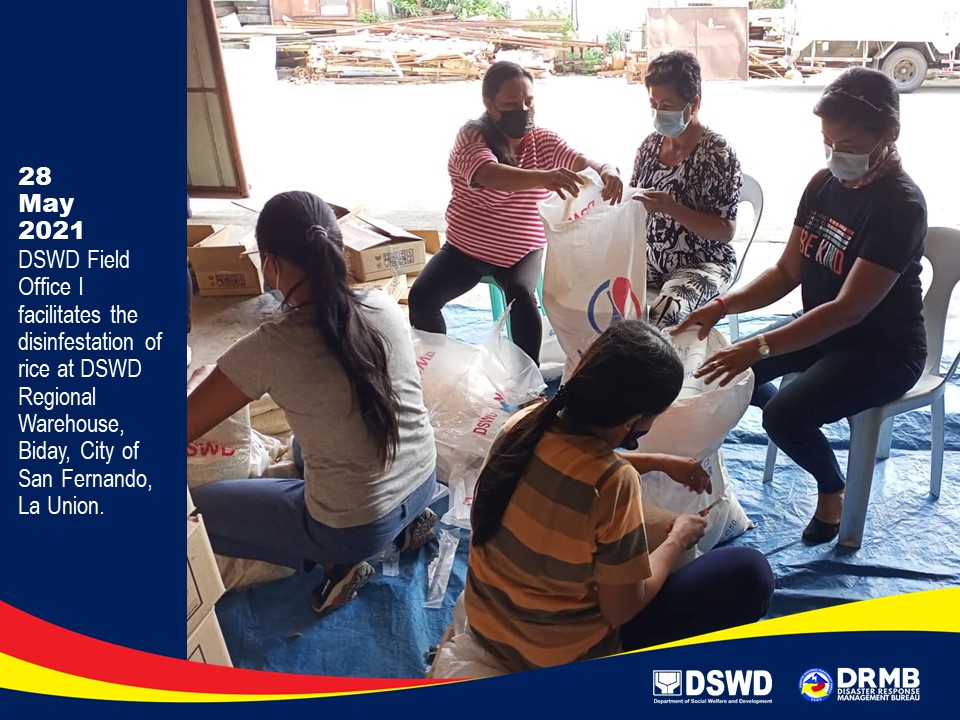 REGION / PROVINCE / MUNICIPALITY REGION / PROVINCE / MUNICIPALITY  COST OF ASSISTANCE  COST OF ASSISTANCE  COST OF ASSISTANCE  COST OF ASSISTANCE REGION / PROVINCE / MUNICIPALITY REGION / PROVINCE / MUNICIPALITY  DSWD  NGOs  OTHERS  GRAND TOTAL GRAND TOTALGRAND TOTAL  1,793,549,534.54   517,217,845.67   31,850,409.96   2,342,617,790.17 NCRNCR     354,947,645.18   365,410,000.00                      -        720,357,645.18 Metro ManilaMetro Manila       67,448,293.22                         -                        -         67,448,293.22 Caloocan CityCaloocan City       36,153,816.36     42,100,000.00                      -         78,253,816.36 Las PinasLas Pinas         5,326,950.00     14,625,000.00                      -         19,951,950.00 Makati CityMakati City       12,228,923.00       6,250,000.00                      -         18,478,923.00 Malabon CityMalabon City       12,878,119.10     36,507,500.00                      -         49,385,619.10 Mandaluyong CityMandaluyong City       13,241,948.00     28,392,500.00                      -         41,634,448.00 Manila CityManila City       43,623,283.00     37,442,500.00                      -         81,065,783.00 Marikina cityMarikina city       16,270,800.00                         -                        -         16,270,800.00 Muntinlupa CityMuntinlupa City         7,289,000.00                         -                        -           7,289,000.00 NavotasNavotas         8,900,318.00     11,915,000.00                      -         20,815,318.00 Paranaque CityParanaque City       20,487,663.00                         -                        -         20,487,663.00 Pasay CityPasay City         8,275,358.80     20,722,500.00                      -         28,997,858.80 Pasig CityPasig City       11,571,040.00                         -                        -         11,571,040.00 Pateros Pateros        12,126,623.60       6,500,000.00                      -         18,626,623.60 Taguig CityTaguig City       22,203,705.80     25,485,000.00                      -         47,688,705.80 Quezon CityQuezon City       40,786,943.30     58,850,000.00                      -         99,636,943.30 San Juan CitySan Juan City         8,140,060.00       7,500,000.00                      -         15,640,060.00 Valenzuela CityValenzuela City         7,994,800.00     69,120,000.00                      -         77,114,800.00 REGION IREGION I       64,759,600.18       3,724,418.03   20,931,692.56        89,415,710.77 Ilocos NorteIlocos Norte       12,368,004.38       3,496,678.00                      -          15,864,682.38 PLGU Ilocos Norte        1,020,000.00                        -                        -           1,020,000.00 Adams           592,552.45                        -                        -              592,552.45 Bacarra           386,073.20                        -                        -              386,073.20 Badoc           206,295.58                        -                        -              206,295.58 Bangui           446,299.20                        -                        -              446,299.20 Banna (Espiritu)           143,313.20                        -                        -              143,313.20 CITY OF BATAC           377,140.00                        -                        -              377,140.00 Burgos           143,313.20      1,625,238.00                      -           1,768,551.20 Carasi           263,092.45             4,000.00                      -              267,092.45 Currimao           143,313.20                        -                        -              143,313.20 Dingras        1,231,247.70                        -                        -           1,231,247.70 Dumalneg           261,304.70                        -                        -              261,304.70 LAOAG CITY        1,996,280.50                        -                        -           1,996,280.50 Marcos           706,945.70      1,822,440.00                      -           2,529,385.70 Nueva Era           286,333.20           45,000.00                      -              331,333.20 Pagudpud           701,187.20                        -                        -              701,187.20 Paoay           377,140.00                        -                        -              377,140.00 Pasuquin           143,313.20                        -                        -              143,313.20 Piddig           143,313.20                        -                        -              143,313.20 Pinili           143,313.20                        -                        -              143,313.20 San Nicolas           143,313.20                        -                        -              143,313.20 Sarrat           520,453.20                        -                        -              520,453.20 Solsona        1,587,457.20                        -                        -           1,587,457.20 Vintar           405,009.70                        -                        -              405,009.70 Ilocos SurIlocos Sur       12,232,387.08                         -                        -          12,232,387.08 Alilem           441,574.25                        -                        -              441,574.25 Banayoyo           253,860.50                        -                        -              253,860.50 Bantay           327,422.64                        -                        -              327,422.64 Burgos            250,285.00                        -                        -              250,285.00 Cabugao           802,230.82                        -                        -              802,230.82 CITY OF CANDON           651,931.42                        -                        -              651,931.42 Caoayan             71,001.42                        -                        -                71,001.42 Cervantes           269,950.25                        -                        -              269,950.25 Galimuyod           219,893.25                        -                        -              219,893.25 Gregorio del Pilar (Concepcion)           202,015.75                        -                        -              202,015.75 Lidlidda           320,007.25                        -                        -              320,007.25 Magsingal             69,065.92                        -                        -                69,065.92 Nagbukel           233,161.78                        -                        -              233,161.78 Narvacan        2,392,217.48                        -                        -           2,392,217.48 Quirino (Angkaki)           257,436.00                        -                        -              257,436.00 Salcedo (Baugen)           257,436.00                        -                        -              257,436.00 San Emilio           262,799.25                        -                        -              262,799.25 San Esteban               2,542.03                        -                        -                  2,542.03 San Juan (Lapog)           215,015.34                        -                        -              215,015.34 San Vicente             79,748.40                        -                        -                79,748.40 Santa           887,939.75                        -                        -              887,939.75 Santa Catalina                  377.14                        -                        -                     377.14 Santa Cruz           150,381.56                        -                        -              150,381.56 Santa Maria                  377.14                        -                        -                     377.14 Santiago                  377.14                        -                        -                     377.14 Santo Domingo           505,288.89                        -                        -              505,288.89 Sigay           174,166.03                        -                        -              174,166.03 Sinait             23,704.28                        -                        -                23,704.28 Sugpon           459,451.75                        -                        -              459,451.75 Tagudin        1,269,640.00                        -                        -           1,269,640.00 CITY OF VIGAN        1,181,088.65                        -                        -           1,181,088.65 La UnionLa Union       14,758,862.14          211,540.00        905,771.64        15,876,173.78 Agoo           383,830.57                        -                        -              383,830.57 Aringay           267,624.03                        -                        -              267,624.03 Bacnotan           129,877.16                        -                        -              129,877.16 Bagulin           228,162.50                        -                        -              228,162.50 Balaoan           377,140.00                        -                        -              377,140.00 Bangar           433,617.14                        -                        -              433,617.14 Bauang        1,886,042.75                        -                        -           1,886,042.75 Burgos           392,186.00                        -           78,135.00            470,321.00 Caba        1,156,798.14                        -                        -           1,156,798.14 Luna        1,647,764.75                        -                        -           1,647,764.75 Naguilian           629,805.12                        -                        -              629,805.12 Pugo           469,067.50                        -                        -              469,067.50 Rosario           518,398.20         104,200.00                      -              622,598.20 CITY OF SAN FERNANDO        2,283,824.22                        -                        -           2,283,824.22 San Gabriel        2,207,965.53                        -                        -           2,207,965.53 San Juan           723,486.50                        -                        -              723,486.50 Santo Tomas           377,894.28                        -         827,636.64         1,205,530.92 Santol           187,713.75                        -                        -              187,713.75 Sudipen           348,611.25                        -                        -              348,611.25 Tubao           109,052.75         107,340.00                      -              216,392.75 PangasinanPangasinan       25,400,346.58            16,200.03   20,025,920.92        45,442,467.53 PLGU Pangasinan        1,120,527.50                        -                        -           1,120,527.50 Aguilar           262,807.94                        -                        -              262,807.94 CITY OF ALAMINOS        2,916,530.89                        -                        -           2,916,530.89 Anda                  377.14                        -                        -                     377.14 Asingan           377,140.00                        -      1,231,488.72         1,608,628.72 Balungao           744,392.00                        -                        -              744,392.00 Basista           383,928.52                        -                        -              383,928.52 Bayambang           377,140.00                        -                        -              377,140.00 Binalonan           380,157.12                        -                        -              380,157.12 Binmaley                          -                          -      2,412,800.00         2,412,800.00 Bugallon           438,300.64                        -         216,500.00            654,800.64  Burgos                          -                          -      1,194,840.00         1,194,840.00 Calasiao        2,248,000.00                        -      9,168,520.00       11,416,520.00 Dagupan City        3,614,403.89                        -                        -           3,614,403.89 Dasol             27,193.39                        -                        -                27,193.39 Infanta           457,588.75                        -                        -              457,588.75 Labrador           410,696.12                        -                        -              410,696.12 Laoac           405,744.00                        -                        -              405,744.00 LINGAYEN           382,612.20                        -                        -              382,612.20 Mabini             80,448.75                        -                        -                80,448.75 Malasiqui           422,397.14                        -                        -              422,397.14 Manaoag           643,772.50                        -                        -              643,772.50 Mangaldan           188,570.00                        -                        -              188,570.00 Mangatarem           245,778.00                        -                        -              245,778.00 Mapandan           188,570.00                        -                        -              188,570.00 Natividad             20,042.39                        -                        -                20,042.39 Pozzorubio           500,494.75                        -                        -              500,494.75 Rosales        2,484,211.32                        -                        -           2,484,211.32 San Carlos City           480,677.34                        -                        -              480,677.34 San Fabian           377,140.00                        -                        -              377,140.00 San Manuel           422,504.10                        -      1,861,675.20         2,284,179.30 San Nicolas            428,868.77                        -                        -              428,868.77 San Quintin                  377.14                        -                        -                     377.14 Santa Barbara           510,000.00                        -                        -              510,000.00 Santa Maria            406,470.00                        -         745,000.00         1,151,470.00 Santo Tomas            377,140.00                        -                        -              377,140.00 Sison           826,796.75                        -                        -              826,796.75 Sual             53,632.50                        -                        -                53,632.50 Tayug           420,884.64           16,200.03                      -              437,084.67 Umingan             96,538.50                        -      2,495,097.00         2,591,635.50 Urbiztondo        1,104,253.75                        -                        -           1,104,253.75 CITY OF URDANETA           384,668.14                        -         700,000.00         1,084,668.14 Villasis           188,570.00                        -                        -              188,570.00 REGION IIREGION II       88,763,896.98                         -                        -          88,763,896.98 BatanesBatanes            182,322.08                         -                        -               182,322.08 PLGU Batanes           169,949.52                        -                        -              169,949.52 Basco               8,359.04                        -                        -                  8,359.04 Itbayat               2,151.00                        -                        -                  2,151.00 Uyugan               1,862.52                        -                        -                  1,862.52 CagayanCagayan       37,662,309.68                         -                        -          37,662,309.68 PLGU Cagayan        3,034,047.42                        -                        -           3,034,047.42 Abulug               3,584.40                        -                        -                  3,584.40 Alcala           631,879.32                        -                        -              631,879.32 Allacapan           744,973.52                        -                        -              744,973.52 Amulung           217,782.26                        -                        -              217,782.26 Aparri        1,566,860.24                        -                        -           1,566,860.24 Baggao        1,509,493.76                        -                        -           1,509,493.76 Ballesteros                  621.00                        -                        -                     621.00 Buguey               1,433.76                        -                        -                  1,433.76 Calayan        1,707,551.36                        -                        -           1,707,551.36 Camalaniugan        1,841,009.00                        -                        -           1,841,009.00 Claveria             49,200.00                        -                        -                49,200.00 Enrile        2,995,216.82                        -                        -           2,995,216.82 Gattaran               3,584.40                        -                        -                  3,584.40 Gonzaga        2,197,190.00                        -                        -           2,197,190.00 Iguig           576,089.00                        -                        -              576,089.00 Lal-lo        1,985,704.40                        -                        -           1,985,704.40 Lasam           270,395.70                        -                        -              270,395.70 Pamplona               7,885.68                        -                        -                  7,885.68 Peñablanca                  716.88                        -                        -                     716.88 Piat             99,116.88                        -                        -                99,116.88 Rizal           224,146.22                        -                        -              224,146.22 Sanchez-Mira                  717.00                        -                        -                     717.00 Santa Ana           513,493.45                        -                        -              513,493.45 Santa Praxedes           179,220.00                        -                        -              179,220.00 Santa Teresita               1,433.76                        -                        -                  1,433.76 Santo Niño (Faire)           725,558.53                        -                        -              725,558.53 Solana           648,269.64                        -                        -              648,269.64 Tuao                  716.88                        -                        -                     716.88 Tuguegarao City      15,924,418.40                        -                        -         15,924,418.40 IsabelaIsabela       32,053,453.11                         -                        -          32,053,453.11 PLGU Isabela        3,197,224.48                        -                        -           3,197,224.48 Alicia        6,279,936.81                        -                        -           6,279,936.81 Angadanan           134,760.66                        -                        -              134,760.66 Aurora           754,777.66                        -                        -              754,777.66 Benito Soliven        1,417,122.54                        -                        -           1,417,122.54 Burgos           349,172.06                        -                        -              349,172.06 Cabagan           172,101.16                        -                        -              172,101.16 Cabatuan           253,077.36                        -                        -              253,077.36 City of Cauayan           560,902.96                        -                        -              560,902.96 Cordon           493,704.66                        -                        -              493,704.66 Delfin Albano (Magsaysay)        1,541,449.56                        -                        -           1,541,449.56 Dinapigue           697,448.42                        -                        -              697,448.42 Divilacan           188,526.66                        -                        -              188,526.66 Echague           708,775.86                        -                        -              708,775.86 Gamu           581,260.66                        -                        -              581,260.66 Ilagan           382,251.04                        -                        -              382,251.04 Jones        2,573,009.66                        -                        -           2,573,009.66 Luna           138,351.66                        -                        -              138,351.66 Maconacon           505,337.88                        -                        -              505,337.88 Mallig           271,301.78                        -                        -              271,301.78 Naguilian           281,401.58                        -                        -              281,401.58 Palanan           212,339.30                        -                        -              212,339.30 Quezon           157,449.16                        -                        -              157,449.16 Quirino           629,573.66                        -                        -              629,573.66 Ramon           323,329.86                        -                        -              323,329.86 Reina Mercedes           884,434.66                        -                        -              884,434.66 Roxas        1,709,996.66                        -                        -           1,709,996.66 San Agustin        1,481,904.54                        -                        -           1,481,904.54 San Guillermo           193,022.76                        -                        -              193,022.76 San Isidro           658,343.70                        -                        -              658,343.70 San Manuel           942,555.46                        -                        -              942,555.46 San Mariano           451,873.66                        -                        -              451,873.66 San Mateo           329,875.66                        -                        -              329,875.66 San Pablo           139,068.54                        -                        -              139,068.54 Santa Maria           138,351.66                        -                        -              138,351.66 City of Santiago        2,006,509.52                        -                        -           2,006,509.52 Santo Tomas           157,449.16                        -                        -              157,449.16 Tumauini           155,480.04                        -                        -              155,480.04 Nueva VizcayaNueva Vizcaya       12,621,752.48                         -                        -          12,621,752.48 PLGU Nueva Vizcaya        9,054,846.90                        -                        -           9,054,846.90 Aritao           230,000.00                        -                        -              230,000.00 Bagabag           433,036.10                        -                        -              433,036.10 Bambang           690,000.00                        -                        -              690,000.00 Bayombong           383,107.48                        -                        -              383,107.48 Diadi           841,280.00                        -                        -              841,280.00 Dupax del Sur             56,120.00                        -                        -                56,120.00 Solano           933,362.00                        -                        -              933,362.00 QuirinoQuirino         6,244,059.63                         -                        -            6,244,059.63 PLGU Quirino        3,219,253.56                        -                        -           3,219,253.56 Aglipay           245,000.00                        -                        -              245,000.00 Cabarroguis           693,782.90                        -                        -              693,782.90 Diffun        1,007,948.00                        -                        -           1,007,948.00 Maddela           417,097.28                        -                        -              417,097.28 Nagtipunan           283,486.00                        -                        -              283,486.00 Saguday           377,491.89                        -                        -              377,491.89 REGION IIIREGION III       64,045,928.06                         -                        -          64,045,928.06 AuroraAurora         1,503,670.00                         -                        -            1,503,670.00 Baler           150,750.00                        -                        -              150,750.00 Casiguran           185,265.00                        -                        -              185,265.00 Dilasag           140,962.50                        -                        -              140,962.50 Dinalungan             80,550.00                        -                        -                80,550.00 Dingalan           193,000.00                        -                        -              193,000.00 Dipaculao           390,667.50                        -                        -              390,667.50 Maria Aurora           181,237.50                        -                        -              181,237.50 San Luis           181,237.50                        -                        -              181,237.50 BataanBataan         4,152,798.69                         -                        -            4,152,798.69 Abucay             74,504.00                        -                        -                74,504.00 Bagac           124,566.00                        -                        -              124,566.00 City of Balanga           216,919.20                        -                        -              216,919.20 Dinalupihan           250,768.00                        -                        -              250,768.00 Hermosa           215,471.25                        -                        -              215,471.25 Limay           118,579.98                        -                        -              118,579.98 Mariveles        1,234,000.00                        -                        -           1,234,000.00 Morong           164,500.00                        -                        -              164,500.00 Orani           214,590.00                        -                        -              214,590.00 Orion        1,241,025.76                        -                        -           1,241,025.76 Pilar           189,556.50                        -                        -              189,556.50 Samal           108,318.00                        -                        -              108,318.00 BulacanBulacan       27,774,334.58                         -                        -          27,774,334.58 PLGU Bulacan        1,234,000.00                        -                        -           1,234,000.00 Angat                  360.78                        -                        -                     360.78 Balagtas (Bigaa)           944,076.12                        -                        -              944,076.12 Baliuag           956,535.58                        -                        -              956,535.58 Bocaue           241,185.84                        -                        -              241,185.84  Bulacan           141,868.08                        -                        -              141,868.08 Bustos           115,144.53                        -                        -              115,144.53 Calumpit           973,568.37                        -                        -              973,568.37 Doña Remedios Trinidad           216,200.00                        -                        -              216,200.00 Guiguinto           220,856.08                        -                        -              220,856.08 Hagonoy        1,317,845.45                        -                        -           1,317,845.45 City of Malolos           519,273.85                        -                        -              519,273.85 Marilao           424,636.82                        -                        -              424,636.82 City of Meycauayan           331,013.18                        -                        -              331,013.18 Norzagaray        1,243,758.07                        -                        -           1,243,758.07 Obando           150,642.42                        -                        -              150,642.42 Pandi      10,271,119.15                        -                        -         10,271,119.15 Paombong             95,518.74                        -                        -                95,518.74 Plaridel           273,025.46                        -                        -              273,025.46 Pulilan        1,173,025.06                        -                        -           1,173,025.06 San Ildefonso           343,821.56                        -                        -              343,821.56 City of San Jose del Monte        2,824,469.92                        -                        -           2,824,469.92 San Miguel        3,154,321.68                        -                        -           3,154,321.68 San Rafael           244,437.06                        -                        -              244,437.06 Santa Maria           363,630.78                        -                        -              363,630.78 Nueva EcijaNueva Ecija       12,771,707.79                         -                        -          12,771,707.79 PLGU Nueva EcitjaPLGU Nueva Ecitja        2,144,723.87                        -                        -           2,144,723.87 Aliaga           249,860.00                        -                        -              249,860.00 Bongabon           241,650.00                        -                        -              241,650.00 Cabanatuan City           915,838.92                        -                        -              915,838.92 Cabiao           343,207.50                        -                        -              343,207.50 Carranglan           352,406.25                        -                        -              352,406.25 Cuyapo           312,131.25                        -                        -              312,131.25 General Mamerto Natividad           213,457.50                        -                        -              213,457.50 General Tinio (Papaya)           289,500.00                        -                        -              289,500.00 Guimba           523,575.00                        -                        -              523,575.00 Jaen        1,704,562.50                        -                        -           1,704,562.50 Laur           360,780.00                        -                        -              360,780.00 Licab           153,760.00                        -                        -              153,760.00 Nampicuan             80,550.00                        -                        -                80,550.00 Palayan City           120,825.00                        -                        -              120,825.00 Pantabangan           140,962.50                        -                        -              140,962.50 Peñaranda           120,825.00                        -                        -              120,825.00 Quezon           495,000.00                        -                        -              495,000.00 Rizal           609,862.50                        -                        -              609,862.50 San Isidro           161,100.00                        -                        -              161,100.00 San Jose City           422,887.50                        -                        -              422,887.50 San Leonardo           161,100.00                        -                        -              161,100.00 Santa Rosa           370,530.00                        -                        -              370,530.00 Santo Domingo           328,241.25                        -                        -              328,241.25 Science City of Muñoz           380,598.75                        -                        -              380,598.75 Talavera        1,239,810.00                        -                        -           1,239,810.00 Talugtug           140,962.50                        -                        -              140,962.50 Zaragoza           193,000.00                        -                        -              193,000.00 PampangaPampanga         7,781,496.82                         -                        -            7,781,496.82 PLGU PampangaPLGU Pampanga        1,316,840.00                        -                        -           1,316,840.00 Angeles City           823,669.12                        -                        -              823,669.12 Apalit             12,988.08                        -                        -                12,988.08 Arayat               1,082.34                        -                        -                  1,082.34 Bacolor           144,439.60                        -                        -              144,439.60 Candaba           814,549.68                        -                        -              814,549.68 Floridablanca        1,259,185.44                        -                        -           1,259,185.44 Guagua               2,525.46                        -                        -                  2,525.46 Lubao               1,443.12                        -                        -                  1,443.12 Mabalacat           536,052.30                        -                        -              536,052.30 Macabebe               2,525.46                        -                        -                  2,525.46 Magalang               4,690.14                        -                        -                  4,690.14 Masantol           447,108.00                        -                        -              447,108.00 Mexico               6,133.26                        -                        -                  6,133.26 Minalin           254,696.14                        -                        -              254,696.14 Porac           421,054.72                        -                        -              421,054.72 City of San Fernando           873,087.60                        -                        -              873,087.60 San Luis           228,550.98                        -                        -              228,550.98 San Simon           234,283.02                        -                        -              234,283.02 Santa Ana           122,628.90                        -                        -              122,628.90 Santa Rita                  360.78                        -                        -                     360.78 Santo Tomas           272,881.12                        -                        -              272,881.12 Sasmuan (Sexmoan)                  721.56                        -                        -                     721.56 TarlacTarlac         7,761,887.43                         -                        -            7,761,887.43 Anao           133,599.40                        -                        -              133,599.40 Bamban           172,498.75                        -                        -              172,498.75 Camiling           392,890.00                        -                        -              392,890.00 Capas        1,844,019.75                        -                        -           1,844,019.75 Concepcion        1,214,655.00                        -                        -           1,214,655.00 Gerona           439,010.00                        -                        -              439,010.00 La Paz           407,362.30                        -                        -              407,362.30 Mayantoc           227,467.80                        -                        -              227,467.80 Moncada           537,803.70                        -                        -              537,803.70 Paniqui           227,291.40                        -                        -              227,291.40 Pura           282,765.88                        -                        -              282,765.88 Ramos           165,548.00                        -                        -              165,548.00 San Clemente             80,550.00                        -                        -                80,550.00 San Manuel           228,437.25                        -                        -              228,437.25 Santa Ignacia           253,953.00                        -                        -              253,953.00 City of Tarlac           798,501.00                        -                        -              798,501.00 Victoria           355,534.20                        -                        -              355,534.20 ZambalesZambales         2,300,032.75                         -                        -            2,300,032.75 Botolan           346,365.00                        -                        -              346,365.00 Candelaria           108,234.00                        -                        -              108,234.00 Castillejos           126,273.00                        -                        -              126,273.00 Masinloc           151,527.60                        -                        -              151,527.60 Olongapo City           790,692.00                        -                        -              790,692.00 San Felipe             90,195.00                        -                        -                90,195.00 San Marcelino           291,124.00                        -                        -              291,124.00 Santa Cruz           289,750.65                        -                        -              289,750.65 Subic           105,871.50                        -                        -              105,871.50 CALABARZONCALABARZON     346,386,607.34   141,071,310.64                      -        487,457,917.98 BatangasBatangas     235,734,648.85     22,784,361.35                      -        258,519,010.20 PLGU BatangasPLGU Batangas      53,551,708.35      7,403,580.00                      -         60,955,288.35 Agoncillo      13,470,980.00                        -                        -         13,470,980.00 Alitagtag        7,820,880.50                        -                        -           7,820,880.50 Balayan        1,441,315.00                        -                        -           1,441,315.00 Balete      13,856,830.00      1,533,000.00                      -         15,389,830.00 Batangas City        2,474,647.00      1,709,020.00                      -           4,183,667.00 Bauan        1,641,975.00         693,814.95                      -           2,335,789.95 Calaca        1,875,315.00      2,150,000.00                      -           4,025,315.00 Calatagan        2,192,990.00                        -                        -           2,192,990.00 Cuenca        7,734,307.50                        -                        -           7,734,307.50 Ibaan        3,409,082.50         289,350.00                      -           3,698,432.50 Laurel      15,157,380.00                        -                        -         15,157,380.00 Lemery      12,814,712.00         907,370.00                      -         13,722,082.00 Lian        1,135,315.00                        -                        -           1,135,315.00 Lipa City        7,459,728.00      3,150,000.00                      -         10,609,728.00 Lobo        1,135,315.00                        -                        -           1,135,315.00 Mabini        2,029,190.00         877,040.00                      -           2,906,230.00 Malvar        8,055,049.00         328,400.00                      -           8,383,449.00 Mataas Na Kahoy        7,813,125.00                        -                        -           7,813,125.00 Nasugbu        1,369,315.00      1,875,000.00                      -           3,244,315.00 Padre Garcia        1,837,315.00                        -                        -           1,837,315.00 Rosario        1,135,315.00                        -                        -           1,135,315.00 San Jose        3,443,375.00         873,551.40                      -           4,316,926.40 San Juan        2,264,782.50                        -                        -           2,264,782.50 San Luis        1,532,345.00                        -                        -           1,532,345.00 San Nicolas      13,478,500.00                        -                        -         13,478,500.00 San Pascual        1,351,403.00                        -                        -           1,351,403.00 Santa Teresita        7,582,753.00                        -                        -           7,582,753.00 Santo Tomas        1,412,347.00         358,075.00                      -           1,770,422.00 Taal        8,568,908.00                        -                        -           8,568,908.00 Talisay      13,660,312.00                        -                        -         13,660,312.00 City of Tanauan        8,374,085.50         636,160.00                      -           9,010,245.50 Taysan        1,322,983.00                        -                        -           1,322,983.00 Tingloy        2,195,750.00                        -                        -           2,195,750.00 Tuy        1,135,315.00                        -                        -           1,135,315.00 CaviteCavite       29,358,506.75     54,292,443.46                      -          83,650,950.21 PLGU CavitePLGU Cavite           116,160.00    35,404,159.20                      -         35,520,319.20 Alfonso           950,341.00                        -                        -              950,341.00 Amadeo        2,437,190.00                        -                        -           2,437,190.00 Bacoor        2,103,577.00      4,956,870.00                      -           7,060,447.00 Carmona        1,163,240.00      1,750,000.00                      -           2,913,240.00 Cavite City        1,080,600.00           69,950.00                      -           1,150,550.00 Dasmariñas        3,190,062.00      1,978,816.78                      -           5,168,878.78 Gen. Mariano Alvarez        1,568,500.75         812,670.00                      -           2,381,170.75 General Emilio Aguinaldo           991,000.00                        -                        -              991,000.00 General Trias           685,100.00         878,175.00                      -           1,563,275.00 Imus        1,512,830.00      1,661,520.60                      -           3,174,350.60 Indang           374,000.00         105,860.00                      -              479,860.00 Kawit        1,004,860.00         137,583.71                      -           1,142,443.71 Magallanes           991,000.00                        -                        -              991,000.00 Maragondon           874,000.00           60,510.00                      -              934,510.00 Mendez (MENDEZ-NUÑEZ)           991,000.00                        -                        -              991,000.00 Naic        1,203,340.00                        -                        -           1,203,340.00 Noveleta           980,200.00         570,000.00                      -           1,550,200.00 Rosario        1,096,336.00         544,238.00                      -           1,640,574.00 Silang        1,393,016.00         417,655.00                      -           1,810,671.00 Tagaytay City        1,910,558.00         763,400.00                      -           2,673,958.00 Tanza        1,101,008.00      1,181,962.14                      -           2,282,970.14 Ternate           874,000.00         286,605.00                      -           1,160,605.00 Trece Martires City           766,588.00      2,712,468.03                      -           3,479,056.03 LagunaLaguna       30,905,899.74     33,851,875.31                      -          64,757,775.05 PLGU LagunaPLGU Laguna        1,055,000.00    20,914,200.50                      -         21,969,200.50 Alaminos           775,400.00                        -                        -              775,400.00 Bay           701,600.00         310,300.00                      -           1,011,900.00 Biñan        2,165,710.00         722,500.00                      -           2,888,210.00 Cabuyao        1,377,660.00         492,900.00                      -           1,870,560.00 City of Calamba        1,933,034.00      2,583,150.00                      -           4,516,184.00 Calauan        1,307,184.00                        -                        -           1,307,184.00 Cavinti           775,400.00                        -                        -              775,400.00 Famy           775,400.00           63,224.78                      -              838,624.78 Kalayaan           773,300.00                        -                        -              773,300.00 Liliw           960,728.00         110,597.00                      -           1,071,325.00 Los Baños        1,126,648.00         765,041.40                      -           1,891,689.40 Luisiana           779,000.00                        -                        -              779,000.00 Lumban           775,400.00                        -                        -              775,400.00 Mabitac           388,000.00         202,500.00                      -              590,500.00 Magdalena           753,800.00                        -                        -              753,800.00 Majayjay           907,950.00                        -                        -              907,950.00 Nagcarlan           635,000.00                        -                        -              635,000.00 Paete           556,610.00                        -                        -              556,610.00 Pagsanjan           600,800.00         151,652.00                      -              752,452.00 Pakil           753,800.00         206,855.77                      -              960,655.77 Pangil        1,175,582.00                        -                        -           1,175,582.00 Pila        1,758,020.00         525,000.00                      -           2,283,020.00 Rizal           956,610.00                        -                        -              956,610.00 San Pablo City        1,391,700.00      1,829,788.83                      -           3,221,488.83 San Pedro        1,736,720.00      2,884,524.48                      -           4,621,244.48 Santa Cruz           851,716.00         327,550.00                      -           1,179,266.00 Santa Maria           353,800.00         437,500.00                      -              791,300.00 City of Santa Rosa        1,496,881.74      1,324,590.55                      -           2,821,472.29 Siniloan           860,190.00                        -                        -              860,190.00 Victoria           447,256.00                        -                        -              447,256.00 QuezonQuezon       23,246,384.00       6,966,550.68                      -          30,212,934.68 PLGU QuezonPLGU Quezon        3,114,000.00                        -                        -           3,114,000.00 Agdangan           282,000.00                        -                        -              282,000.00 Alabat        1,175,000.00                        -                        -           1,175,000.00 Atimonan           235,000.00                        -                        -              235,000.00 Buenavista           376,000.00                        -                        -              376,000.00 Burdeos           844,000.00                        -                        -              844,000.00 Calauag           470,000.00                        -                        -              470,000.00 Candelaria           470,000.00         739,062.68                      -           1,209,062.68 Catanauan           470,000.00                        -                        -              470,000.00 Dolores           234,000.00                        -                        -              234,000.00 General Luna           655,000.00                        -                        -              655,000.00 General Nakar             17,028.00                        -                        -                17,028.00 Guinayangan           234,000.00                        -                        -              234,000.00 Gumaca           470,000.00                        -                        -              470,000.00 Infanta           234,000.00                        -                        -              234,000.00 Jomalig           844,000.00                        -                        -              844,000.00 Lopez           198,000.00                        -                        -              198,000.00 Lucban           504,500.00                        -                        -              504,500.00 Lucena City        1,107,935.00      4,920,000.00                      -           6,027,935.00 Macalelon           470,000.00                        -                        -              470,000.00 Mauban           470,000.00         775,000.00                      -           1,245,000.00 Mulanay           761,225.00                        -                        -              761,225.00 Padre Burgos           380,952.00                        -                        -              380,952.00 Pagbilao           723,000.00         532,488.00                      -           1,255,488.00 Panukulan           703,000.00                        -                        -              703,000.00 Patnanungan           703,000.00                        -                        -              703,000.00 Perez           940,000.00                        -                        -              940,000.00 Pitogo           376,000.00                        -                        -              376,000.00 Plaridel           235,000.00                        -                        -              235,000.00 Polillo           703,000.00                        -                        -              703,000.00 Quezon           940,000.00                        -                        -              940,000.00 Real           235,000.00                        -                        -              235,000.00 Sampaloc           234,000.00                        -                        -              234,000.00 San Antonio           375,400.00                        -                        -              375,400.00 San Francisco (Aurora)           611,000.00                        -                        -              611,000.00 San Narciso           601,600.00                        -                        -              601,600.00 Sariaya           247,716.00                        -                        -              247,716.00 Tagkawayan           304,500.00                        -                        -              304,500.00 City of Tayabas           733,528.00                        -                        -              733,528.00 Tiaong           235,000.00                        -                        -              235,000.00 Unisan           329,000.00                        -                        -              329,000.00 RizalRizal       27,141,168.00     23,176,079.84                      -          50,317,247.84 PLGU RizalPLGU Rizal           111,000.00    14,835,654.80                      -         14,946,654.80 Angono        1,099,630.00         300,900.00                      -           1,400,530.00 City of Antipolo        3,171,836.00      2,375,812.00                      -           5,547,648.00 Baras        1,999,912.00                        -                        -           1,999,912.00 Binangonan           851,448.00                        -                        -              851,448.00 Cainta        2,835,970.00      2,929,831.25                      -           5,765,801.25 Cardona        1,314,680.00         350,136.50                      -           1,664,816.50 Jala-Jala           605,620.00         110,490.00                      -              716,110.00 Morong        1,882,464.00                        -                        -           1,882,464.00 Pililla           931,610.00         253,000.00                      -           1,184,610.00 Rodriguez (Montalban)        5,277,666.00         640,863.00                      -           5,918,529.00 San Mateo        1,464,369.00      1,124,392.29                      -           2,588,761.29 Tanay        1,892,342.00                        -                        -           1,892,342.00 Taytay        2,145,301.00         255,000.00                      -           2,400,301.00 Teresa        1,557,320.00                        -                        -           1,557,320.00 MIMAROPAMIMAROPA       35,718,272.48                         -                        -          35,718,272.48 MarinduqueMarinduque         3,237,153.70                         -                        -            3,237,153.70 Boac           522,900.00                        -                        -              522,900.00 Buenavista           373,050.00                        -                        -              373,050.00 Gasan             89,387.50                        -                        -                89,387.50 Mogpog           405,900.00                        -                        -              405,900.00 Santa Cruz           900,000.00                        -                        -              900,000.00 Torrijos           945,916.20                        -                        -              945,916.20 Occidental MindoroOccidental Mindoro         4,962,276.80                         -                        -            4,962,276.80 Abra de Ilog             85,500.00                        -                        -                85,500.00 Calintaan           355,320.00                        -                        -              355,320.00 Lubang           178,775.00                        -                        -              178,775.00 Magsaysay           376,650.00                        -                        -              376,650.00 Mamburao               9,000.00                        -                        -                  9,000.00 Paluan           241,200.00                        -                        -              241,200.00 Rizal           370,131.30                        -                        -              370,131.30 Sablayan        1,404,855.00                        -                        -           1,404,855.00 San Jose        1,348,643.70                        -                        -           1,348,643.70  Santa Cruz           592,201.80                        -                        -              592,201.80 Oriental MindoroOriental Mindoro         9,141,750.00                         -                        -            9,141,750.00 Baco           450,000.00                        -                        -              450,000.00 Bansud           646,152.75                        -                        -              646,152.75 Bongabong           602,806.50                        -                        -              602,806.50 Bulalacao (San Pedro)           645,252.75                        -                        -              645,252.75 City of Calapan           918,000.00                        -                        -              918,000.00 Gloria           450,000.00                        -                        -              450,000.00 Mansalay           602,806.50                        -                        -              602,806.50 Naujan        1,298,925.00                        -                        -           1,298,925.00 Pinamalayan           827,806.50                        -                        -              827,806.50 Pola           450,000.00                        -                        -              450,000.00 Puerto Galera           450,000.00                        -                        -              450,000.00 Roxas           450,000.00                        -                        -              450,000.00 San Teodoro           450,000.00                        -                        -              450,000.00 Socorro           450,000.00                        -                        -              450,000.00 Victoria           450,000.00                        -                        -              450,000.00 PalawanPalawan         6,650,422.98                         -                        -            6,650,422.98 Aborlan           168,087.15                        -                        -              168,087.15 Bataraza           453,600.00                        -                        -              453,600.00 Busuanga           949,500.00                        -                        -              949,500.00 Coron        1,183,950.00                        -                        -           1,183,950.00 Culion           900,000.00                        -                        -              900,000.00 Linapacan             92,723.73                        -                        -                92,723.73 Magsaysay           180,000.00                        -                        -              180,000.00 Puerto Princesa City        1,017,471.15                        -                        -           1,017,471.15 Rizal (Marcos)        1,143,000.00                        -                        -           1,143,000.00 Roxas           562,090.95                        -                        -              562,090.95 RomblonRomblon       11,726,669.00                         -                        -          11,726,669.00 Alcantara           612,579.00                        -                        -              612,579.00 Banton           435,000.00                        -                        -              435,000.00 Cajidiocan        1,146,825.00                        -                        -           1,146,825.00 Calatrava           267,300.00                        -                        -              267,300.00 Concepcion           299,250.00                        -                        -              299,250.00 Corcuera           451,800.00                        -                        -              451,800.00 Ferrol           797,100.00                        -                        -              797,100.00 Looc           251,100.00                        -                        -              251,100.00 Magdiwang           472,050.00                        -                        -              472,050.00 Odiongan        1,268,100.00                        -                        -           1,268,100.00 Romblon        1,491,750.00                        -                        -           1,491,750.00 San Agustin           450,000.00                        -                        -              450,000.00 San Andres           778,905.00                        -                        -              778,905.00 San Fernando           405,000.00                        -                        -              405,000.00 San Jose           958,770.00                        -                        -              958,770.00 Santa Fe           746,375.00                        -                        -              746,375.00 Santa Maria (Imelda)           894,765.00                        -                        -              894,765.00 REGION VREGION V       57,817,216.25       3,076,950.00                      -          60,894,166.25 AlbayAlbay       11,203,097.25       1,445,750.00                      -          12,648,847.25 PLGU Albay        1,486,728.00                        -                        -           1,486,728.00 Bacacay           339,865.16                        -                        -              339,865.16 Camalig           308,781.72                        -                        -              308,781.72 Daraga (Locsin)           604,810.81      1,356,400.00                      -           1,961,210.81 Guinobatan           399,191.24           89,350.00                      -              488,541.24 Legazpi City           614,266.28                        -                        -              614,266.28 Libon           795,243.13                        -                        -              795,243.13 City of Ligao           960,396.60                        -                        -              960,396.60 Malilipot           146,033.52                        -                        -              146,033.52 Malinao           268,021.36                        -                        -              268,021.36 Manito           142,221.40                        -                        -              142,221.40 Oas           821,587.29                        -                        -              821,587.29 Pio Duran        1,230,357.04                        -                        -           1,230,357.04 Polangui        1,694,895.68                        -                        -           1,694,895.68 Rapu-Rapu           262,743.04                        -                        -              262,743.04 Santo Domingo (Libog)           248,630.00                        -                        -              248,630.00 City of Tabaco           612,809.60                        -                        -              612,809.60 Tiwi           266,515.38                        -                        -              266,515.38 Camarines NorteCamarines Norte         5,303,473.42                         -                        -            5,303,473.42 PLGU Camarines Norte           687,256.42                        -                        -              687,256.42 Basud           269,606.91                        -                        -              269,606.91 Capalonga           471,553.00                        -                        -              471,553.00 Daet           653,789.64                        -                        -              653,789.64 Jose Panganiban           586,862.40                        -                        -              586,862.40 Labo           822,500.00                        -                        -              822,500.00 Mercedes           415,229.29                        -                        -              415,229.29 Paracale           410,633.32                        -                        -              410,633.32 San Lorenzo Ruiz (Imelda)             92,430.00                        -                        -                92,430.00 San Vicente             64,490.94                        -                        -                64,490.94 Santa Elena           271,168.82                        -                        -              271,168.82 Talisay           127,902.68                        -                        -              127,902.68 Vinzons           430,050.00                        -                        -              430,050.00 Camarines SurCamarines Sur       22,963,066.03            50,000.00                      -          23,013,066.03 PLGU Cam Sur        1,850,692.18                        -                        -           1,850,692.18 Baao           322,971.28                        -                        -              322,971.28 Balatan           635,068.94                        -                        -              635,068.94 Bato           457,730.00                        -                        -              457,730.00 Bombon           117,617.76                        -                        -              117,617.76 Buhi           651,620.22                        -                        -              651,620.22 Bula           817,028.82                        -                        -              817,028.82 Cabusao           137,220.72                        -                        -              137,220.72 Calabanga           518,472.76                        -                        -              518,472.76 Camaligan             74,482.96                        -                        -                74,482.96 Canaman           244,596.44                        -                        -              244,596.44 Caramoan        1,142,126.16                        -                        -           1,142,126.16 Del Gallego           542,312.68                        -                        -              542,312.68 Gainza           147,118.90                        -                        -              147,118.90 Garchitorena           222,569.16                        -                        -              222,569.16 Goa           818,912.43                        -                        -              818,912.43 Iriga City           730,048.46                        -                        -              730,048.46 Lagonoy           560,430.04                        -                        -              560,430.04 Libmanan        1,178,458.20           50,000.00                      -           1,228,458.20 Lupi           284,242.92                        -                        -              284,242.92 Magarao           372,115.88                        -                        -              372,115.88 Milaor           142,807.88                        -                        -              142,807.88 Minalabac           320,958.80                        -                        -              320,958.80 Nabua           429,371.53                        -                        -              429,371.53 Naga City        1,182,045.18                        -                        -           1,182,045.18 Ocampo           791,480.00                        -                        -              791,480.00 Pamplona           291,506.28                        -                        -              291,506.28 Pasacao           579,547.69                        -                        -              579,547.69 Pili           563,941.74                        -                        -              563,941.74 Presentacion (Parubcan)           177,703.44                        -                        -              177,703.44 Ragay           413,816.76                        -                        -              413,816.76 Sagñay           591,579.08                        -                        -              591,579.08  San fernando           197,057.28                        -                        -              197,057.28 San Jose           623,237.54                        -                        -              623,237.54 Sipocot           933,077.76                        -                        -              933,077.76 Siruma           441,152.72                        -                        -              441,152.72 Tigaon        1,070,584.32                        -                        -           1,070,584.32 Tinambac        2,387,361.12                        -                        -           2,387,361.12 CatanduanesCatanduanes         5,288,926.38                         -                        -            5,288,926.38 PLGU Catanduanes        4,434,456.38                        -                        -           4,434,456.38 San Andres (Calolbon)           206,490.00                        -                        -              206,490.00 Virac           647,980.00                        -                        -              647,980.00 MasbateMasbate         2,216,276.32                         -                        -            2,216,276.32 Baleno           116,151.00                        -                        -              116,151.00 Cawayan           174,226.50                        -                        -              174,226.50 Dimasalang           550,700.00                        -                        -              550,700.00 Esperanza           153,192.50                        -                        -              153,192.50 Mandaon           200,475.00                        -                        -              200,475.00 City of Masbate           154,420.00                        -                        -              154,420.00 Mobo           102,634.00                        -                        -              102,634.00 Monreal             96,792.50                        -                        -                96,792.50 Palanas           124,260.00                        -                        -              124,260.00 Pio V. Corpuz (Limbuhan)             82,840.00                        -                        -                82,840.00 San Fernando           195,535.00                        -                        -              195,535.00 Uson           265,049.82                        -                        -              265,049.82 SorsogonSorsogon       10,842,376.85       1,581,200.00                      -          12,423,576.85 PLGU SorsogonPLGU Sorsogon        4,164,288.77                        -                        -           4,164,288.77 Barcelona           472,882.44                        -                        -              472,882.44 Bulan           700,258.54                        -                        -              700,258.54 Bulusan           125,213.48                        -                        -              125,213.48 Casiguran           206,672.72                        -                        -              206,672.72 Castilla           523,501.02         350,000.00                      -              873,501.02 Donsol           534,362.24         513,750.00                      -           1,048,112.24 Gubat           528,626.00         252,000.00                      -              780,626.00 Irosin           344,244.13                        -                        -              344,244.13 Juban           536,059.42         169,250.00                      -              705,309.42 Magallanes             67,359.60                        -                        -                67,359.60 Matnog           444,843.20         296,200.00                      -              741,043.20 Pilar        1,181,665.13                        -                        -           1,181,665.13 Prieto Diaz           137,236.32                        -                        -              137,236.32 Santa Magdalena             36,887.40                        -                        -                36,887.40 City of Sorsogon           838,276.44                        -                        -              838,276.44 REGION VIREGION VI     151,881,544.08          603,150.00                      -        152,484,694.08 AklanAklan       25,947,037.82          277,750.00                      -          26,224,787.82 Altavas           365,000.00                        -                        -              365,000.00 Balete        1,197,500.00                        -                        -           1,197,500.00 Banga           650,880.00                        -                        -              650,880.00 Kalibo           202,697.20         277,750.00                      -              480,447.20 Libacao           721,656.70                        -                        -              721,656.70 Madalag        1,067,414.10                        -                        -           1,067,414.10 New Washington           419,000.00                        -                        -              419,000.00 Buruanga        1,280,500.00                        -                        -           1,280,500.00 Ibajay        1,850,800.00                        -                        -           1,850,800.00 Lezo           672,100.00                        -                        -              672,100.00 Makato        1,054,800.00                        -                        -           1,054,800.00 Malay      12,010,275.40                        -                        -         12,010,275.40 Malinao           793,400.00                        -                        -              793,400.00 Nabas        1,167,580.00                        -                        -           1,167,580.00 Numancia           605,897.42                        -                        -              605,897.42 Tangalan        1,887,537.00                        -                        -           1,887,537.00 AntiqueAntique       18,875,053.71          275,400.00                      -          19,150,453.71 Anini-y           932,584.96                        -                        -              932,584.96 Belison           284,000.00                        -                        -              284,000.00 Hamtic        2,168,099.20                        -                        -           2,168,099.20 San Jose        1,883,820.45                        -                        -           1,883,820.45 San Remigio        1,690,395.00                        -                        -           1,690,395.00 Sibalom        1,288,000.00                        -                        -           1,288,000.00 Tobias Fornier (Dao)        1,891,565.00                        -                        -           1,891,565.00 Valderrama           320,040.00                        -                        -              320,040.00 Barbaza        1,131,229.00                        -                        -           1,131,229.00 Bugasong           535,000.00         275,400.00                      -              810,400.00 Caluya        1,440,000.00                        -                        -           1,440,000.00 Culasi           464,250.00                        -                        -              464,250.00 Laua-an           995,168.10                        -                        -              995,168.10 Libertad           904,350.00                        -                        -              904,350.00 Pandan           933,487.00                        -                        -              933,487.00 Patnongon           475,800.00                        -                        -              475,800.00 Sebaste           291,190.00                        -                        -              291,190.00 Tibiao        1,246,075.00                        -                        -           1,246,075.00 CapizCapiz       19,940,234.95                         -                        -          19,940,234.95 Province of Capiz           220,320.00                        -                        -              220,320.00 Cuartero           686,820.00                        -                        -              686,820.00 Dao        1,060,000.00                        -                        -           1,060,000.00 Dumalag           432,000.00                        -                        -              432,000.00 Dumarao           467,647.75                        -                        -              467,647.75 Ivisan           745,944.00                        -                        -              745,944.00 Jamindan        2,268,223.75                        -                        -           2,268,223.75 Ma-ayon        1,250,000.00                        -                        -           1,250,000.00 Mambusao        1,041,800.00                        -                        -           1,041,800.00 Panay        1,625,000.00                        -                        -           1,625,000.00 Panitan        1,269,400.00                        -                        -           1,269,400.00 Pilar        1,013,298.75                        -                        -           1,013,298.75 Pontevedra        1,081,160.00                        -                        -           1,081,160.00 President Roxas        1,448,800.00                        -                        -           1,448,800.00 Roxas City        1,935,111.45                        -                        -           1,935,111.45 Sapi-an           362,500.00                        -                        -              362,500.00 Sigma           900,000.00                        -                        -              900,000.00 Tapaz        2,132,209.25                        -                        -           2,132,209.25 GuimarasGuimaras         4,075,383.55                         -                        -            4,075,383.55 Buenavista           585,201.95                        -                        -              585,201.95 San Lorenzo           179,640.00                        -                        -              179,640.00 Jordan        1,406,319.10                        -                        -           1,406,319.10 Nueva Valencia           393,052.50                        -                        -              393,052.50 Sibunag        1,511,170.00                        -                        -           1,511,170.00 IloiloIloilo       60,231,717.23            50,000.00                      -          60,281,717.23 Alimodian        2,073,220.00                        -                        -           2,073,220.00 Anilao           337,423.05                        -                        -              337,423.05 Badiangan           401,500.00                        -                        -              401,500.00 Balasan           890,000.00                        -                        -              890,000.00 Banate        2,881,800.00                        -                        -           2,881,800.00 Barotac Viejo        3,510,000.00                        -                        -           3,510,000.00 Cabatuan             31,713.92                        -                        -                31,713.92 Calinog        2,521,633.55                        -                        -           2,521,633.55 Carles           452,200.00                        -                        -              452,200.00 Concepcion        2,698,240.00           50,000.00                      -           2,748,240.00 Dingle           530,000.00                        -                        -              530,000.00 Dueñas             10,080.00                        -                        -                10,080.00 Dumangas        1,358,000.00                        -                        -           1,358,000.00 Estancia           145,800.00                        -                        -              145,800.00 Guimbal           540,000.00                        -                        -              540,000.00 Igbaras        1,418,860.00                        -                        -           1,418,860.00 Iloilo City      15,855,292.00                        -                        -         15,855,292.00 Janiuay           958,837.20                        -                        -              958,837.20 Lambunao        1,475,250.00                        -                        -           1,475,250.00 Leganes        1,080,000.00                        -                        -           1,080,000.00 Lemery           252,000.00                        -                        -              252,000.00 Leon        1,680,896.00                        -                        -           1,680,896.00 Maasin           828,320.00                        -                        -              828,320.00 Miagao        2,824,599.44                        -                        -           2,824,599.44 Mina             36,000.00                        -                        -                36,000.00 New Lucena           876,956.07                        -                        -              876,956.07 Oton           360,000.00                        -                        -              360,000.00 City of Passi        2,160,000.00                        -                        -           2,160,000.00 Pototan        1,083,200.00                        -                        -           1,083,200.00 San Dionisio        2,755,000.00                        -                        -           2,755,000.00 San Enrique        1,135,075.00                        -                        -           1,135,075.00 San Joaquin           360,000.00                        -                        -              360,000.00 San Rafael        3,436,805.00                        -                        -           3,436,805.00 Santa Barbara        1,070,000.00                        -                        -           1,070,000.00 Sara        1,185,940.00                        -                        -           1,185,940.00 Tigbauan             48,300.00                        -                        -                48,300.00 Tubungan           968,776.00                        -                        -              968,776.00 Negros OccidentalNegros Occidental       22,812,116.82                         -                        -          22,812,116.82 Province of Negros Occidental        1,800,000.00         1,800,000.00 Bacolod City        3,601,847.72                        -                        -           3,601,847.72 Bago City           676,360.00                        -                        -              676,360.00 Binalbagan           533,960.00                        -                        -              533,960.00 Cadiz City           447,097.00                        -                        -              447,097.00 Calatrava        1,219,920.00                        -                        -           1,219,920.00 Candoni           152,036.10                        -                        -              152,036.10 Cauayan           951,817.50                        -                        -              951,817.50 Enrique B. Magalona (Saravia)           294,520.00                        -                        -              294,520.00 City of Escalante           365,000.00                        -                        -              365,000.00 City of Himamaylan        2,467,350.00                        -                        -           2,467,350.00 Hinigaran               6,480.00                        -                        -                  6,480.00 Hinoba-an (Asia)        1,002,495.00                        -                        -           1,002,495.00 Ilog           432,000.00                        -                        -              432,000.00 Isabela           918,170.00                        -                        -              918,170.00 City of Kabankalan           180,000.00                        -                        -              180,000.00 La Carlota City           370,760.00                        -                        -              370,760.00 La Castellana           363,000.00                        -                        -              363,000.00 Manapla           744,450.00                        -                        -              744,450.00 Moises Padilla (Magallon)           284,000.00                        -                        -              284,000.00 Murcia           853,840.00                        -                        -              853,840.00 Pulupandan           181,440.00                        -                        -              181,440.00 Sagay City           616,656.00                        -                        -              616,656.00 Salvador Benedicto        1,457,949.50                        -                        -           1,457,949.50 San Carlos City           480,519.60                        -                        -              480,519.60 San Enrique           365,000.00                        -                        -              365,000.00 Silay City             12,600.00                        -                        -                12,600.00 City of Sipalay           375,480.00                        -                        -              375,480.00 City of Talisay           185,740.00                        -                        -              185,740.00 Toboso               5,400.00                        -                        -                  5,400.00 Valladolid           315,148.40                        -                        -              315,148.40 City of Victorias        1,151,080.00                        -                        -           1,151,080.00 REGION VIIREGION VII     194,406,512.65                         -                        -        194,406,512.65 BoholBohol       39,514,641.47                         -                        -          39,514,641.47 PLGU BoholPLGU Bohol           668,939.12                        -                        -              668,939.12 Alburquerque           436,755.86                        -                        -              436,755.86 Alicia           655,780.00                        -                        -              655,780.00 Anda           166,000.00                        -                        -              166,000.00 Antequera        3,859,289.24                        -                        -           3,859,289.24 Baclayon           543,629.92                        -                        -              543,629.92 Balilihan           808,790.00                        -                        -              808,790.00 Batuan           405,526.05                        -                        -              405,526.05 Bien Unido        1,829,680.00                        -                        -           1,829,680.00 Bilar           333,787.00                        -                        -              333,787.00 Buenavista        2,042,864.32                        -                        -           2,042,864.32 Calape           680,911.86                        -                        -              680,911.86 Candijay        2,452,143.94                        -                        -           2,452,143.94 Carmen           455,000.00                        -                        -              455,000.00 Catigbian        1,289,840.00                        -                        -           1,289,840.00 Corella           267,290.00                        -                        -              267,290.00 Cortes        2,430,711.96                        -                        -           2,430,711.96 Dauis        2,575,213.86                        -                        -           2,575,213.86 Dimiao             63,000.00                        -                        -                63,000.00 Duero           117,500.00                        -                        -              117,500.00 Garcia Hernandez           135,820.00                        -                        -              135,820.00 Guindulman           457,228.92                        -                        -              457,228.92 Jagna        1,745,845.00                        -                        -           1,745,845.00 Lila           754,815.00                        -                        -              754,815.00 Loay           478,759.50                        -                        -              478,759.50 Loboc             80,500.00                        -                        -                80,500.00 Loon        2,128,496.60                        -                        -           2,128,496.60 Mabini           179,500.00                        -                        -              179,500.00 Maribojoc           514,335.00                        -                        -              514,335.00 Panglao           489,964.56                        -                        -              489,964.56 Pilar           167,915.00                        -                        -              167,915.00 Pres. Carlos P. Garcia (Pitogo)           707,391.78                        -                        -              707,391.78 San Isidro        2,563,768.30                        -                        -           2,563,768.30 San Miguel           483,911.48                        -                        -              483,911.48 Sevilla        1,050,742.86                        -                        -           1,050,742.86 Sierra Bullones           558,994.00                        -                        -              558,994.00 Sikatuna           249,628.00                        -                        -              249,628.00 Tagbilaran City        1,308,583.80                        -                        -           1,308,583.80 Talibon           604,600.00                        -                        -              604,600.00 Trinidad             47,079.64                        -                        -                47,079.64 Tubigon        1,878,275.00                        -                        -           1,878,275.00 Ubay           394,400.00                        -                        -              394,400.00 Valencia           451,433.90                        -                        -              451,433.90 CebuCebu     121,150,390.86                         -                        -        121,150,390.86 Province of Cebu*      12,546,493.52                        -                        -         12,546,493.52 Alcantara           523,440.30                        -                        -              523,440.30 Alcoy           276,393.24                        -                        -              276,393.24 Alegria           399,129.22                        -                        -              399,129.22 Aloguinsan           501,703.80                        -                        -              501,703.80 Argao        1,140,880.76                        -                        -           1,140,880.76 Asturias           656,588.80                        -                        -              656,588.80 Badian           893,718.62                        -                        -              893,718.62 Balamban        1,042,266.10                        -                        -           1,042,266.10 Bantayan        4,918,442.84                        -                        -           4,918,442.84 Barili           591,604.40                        -                        -              591,604.40 City of Bogo           442,691.62                        -                        -              442,691.62 Boljoon           259,653.44                        -                        -              259,653.44 Borbon        2,699,754.96                        -                        -           2,699,754.96 City of Carcar        1,978,031.10                        -                        -           1,978,031.10 Carmen        4,737,580.36                        -                        -           4,737,580.36 Catmon        2,602,027.72                        -                        -           2,602,027.72 Cebu City      11,197,858.88                        -                        -         11,197,858.88 Compostela           437,890.94                        -                        -              437,890.94 Consolacion        2,580,269.86                        -                        -           2,580,269.86 Cordoba        3,635,336.90                        -                        -           3,635,336.90 Daanbantayan        6,680,425.90                        -                        -           6,680,425.90 Dalaguete        1,022,775.22                        -                        -           1,022,775.22 Danao City        1,369,354.78                        -                        -           1,369,354.78 Dumanjug        1,575,757.18                        -                        -           1,575,757.18 Ginatilan        2,388,987.76                        -                        -           2,388,987.76 Lapu-Lapu City (Opon)        1,072,035.00                        -                        -           1,072,035.00 Liloan        3,013,427.04                        -                        -           3,013,427.04 Madridejos        3,850,785.14                        -                        -           3,850,785.14 Malabuyoc           365,982.54                        -                        -              365,982.54 Mandaue City           842,028.56                        -                        -              842,028.56 Medellin        2,650,222.62                        -                        -           2,650,222.62 Minglanilla        1,625,793.60                        -                        -           1,625,793.60 Moalboal           812,419.68                        -                        -              812,419.68 City of Naga        1,279,402.09                        -                        -           1,279,402.09 Oslob           548,567.78                        -                        -              548,567.78 Pilar           261,899.04                        -                        -              261,899.04 Pinamungahan        1,075,257.62                        -                        -           1,075,257.62 Poro        2,994,393.88                        -                        -           2,994,393.88 Ronda           364,837.56                        -                        -              364,837.56 Samboan        1,664,068.04                        -                        -           1,664,068.04 San Fernando        4,045,285.62                        -                        -           4,045,285.62 San Francisco        3,838,628.32                        -                        -           3,838,628.32 San Remigio        1,531,640.18                        -                        -           1,531,640.18 Santa Fe        1,175,612.17                        -                        -           1,175,612.17 Santander        2,484,257.46                        -                        -           2,484,257.46 Sibonga        1,126,592.14                        -                        -           1,126,592.14 Sogod        4,917,487.82                        -                        -           4,917,487.82 Tabogon        4,037,881.72                        -                        -           4,037,881.72 Tabuelan        1,318,936.22                        -                        -           1,318,936.22 City of Talisay        2,194,826.40                        -                        -           2,194,826.40 Toledo City        1,261,004.24                        -                        -           1,261,004.24 Tuburan        2,147,453.78                        -                        -           2,147,453.78 Tudela        1,550,606.38                        -                        -           1,550,606.38 SiquijorSiquijor         2,870,273.30                         -                        -            2,870,273.30 Larena           110,118.48                        -                        -              110,118.48 Maria        1,519,714.82                        -                        -           1,519,714.82 Siquijor        1,240,440.00                        -                        -           1,240,440.00 Negros OrientalNegros Oriental       30,871,207.02                         -                        -          30,871,207.02 PLGU Negros Oriental        3,262,622.13                        -                        -           3,262,622.13 Ayungon        1,196,940.00                        -                        -           1,196,940.00 Basay        2,624,790.00                        -                        -           2,624,790.00 Bindoy (Payabon)        2,819,557.64                        -                        -           2,819,557.64 Canlaon City        3,089,469.32                        -                        -           3,089,469.32 Dumaguete City           519,662.78                        -                        -              519,662.78 City of Guihulngan        4,849,807.18                        -                        -           4,849,807.18 La Libertad           179,972.10                        -                        -              179,972.10 Mabinay        2,712,011.48                        -                        -           2,712,011.48 Manjuyod        1,323,020.85                        -                        -           1,323,020.85 Santa Catalina        1,202,500.00                        -                        -           1,202,500.00 Siaton           210,262.46                        -                        -              210,262.46 City of Tanjay        3,030,987.48                        -                        -           3,030,987.48 Tayasan           726,143.60                        -                        -              726,143.60 Vallehermoso        2,792,860.00                        -                        -           2,792,860.00 Zamboanguita           330,600.00                        -                        -              330,600.00 REGION VIIIREGION VIII       15,561,398.10                         -       1,922,270.00        17,483,668.10 BiliranBiliran              20,827.23                         -                        -                 20,827.23 Biliran             19,195.44                        -                        -                19,195.44 Caibiran                  543.93                        -                        -                     543.93 Culaba               1,087.86                        -                        -                  1,087.86 Eastern SamarEastern Samar         1,908,352.72                         -            12,900.00          1,921,252.72 Province of Eastern Samar           100,351.17                        -                        -              100,351.17 City of Borongan                  470.70                        -                        -                     470.70 Dolores                  470.70                        -                        -                     470.70 Jipapad                          -                          -           12,900.00              12,900.00 Giporlos        1,019,868.75                        -                        -           1,019,868.75 Guiuan           787,191.40                        -                        -              787,191.40 LeyteLeyte         4,753,642.49                         -          148,370.00          4,902,012.49 Province of Leyte           269,499.00                        -                        -              269,499.00 Tacloban City        1,715,947.34                        -                        -           1,715,947.34 Tolosa        1,243,423.98                        -                        -           1,243,423.98 Burauen           307,840.32                        -                        -              307,840.32 Dagami             95,227.86                        -                        -                95,227.86 Jaro               1,631.79                        -                        -                  1,631.79 Julita           188,280.00                        -                        -              188,280.00 La Paz             95,227.86                        -                        -                95,227.86 Mayorga               2,175.72                        -                        -                  2,175.72 Tunga                          -                          -           45,380.00              45,380.00 Calubian               1,087.86                        -                        -                  1,087.86 Leyte           435,144.00                        -                        -              435,144.00 Albuera               1,087.86                        -           40,000.00              41,087.86 Matag-ob             67,991.25                        -                        -                67,991.25 Palompon               1,631.79                        -                        -                  1,631.79 Abuyog           326,901.93                        -                        -              326,901.93 Bato                  543.93                        -                        -                     543.93 Hindang                          -                          -           43,300.00              43,300.00 Inopacan                          -                          -           19,690.00              19,690.00 Northern SamarNorthern Samar         2,038,999.54                         -            15,000.00          2,053,999.54 Province of Northern Samar             44,207.68                        -                        -                44,207.68 Allen           141,210.00                        -                        -              141,210.00 Bobon             70,605.00                        -           15,000.00              85,605.00 Catarman        1,360,912.86                        -                        -           1,360,912.86 Lavezares           280,854.00                        -                        -              280,854.00 Victoria             94,140.00                        -                        -                94,140.00 Catubig             47,070.00                        -                        -                47,070.00 Western SamarWestern Samar         6,556,028.83                         -       1,108,500.00          7,664,528.83 Province of Western Samar             45,256.41                        -                        -                45,256.41 Calbayog City        1,359,825.00                        -                        -           1,359,825.00 Gandara                  543.93                        -                        -                     543.93 Santa Margarita                          -                          -      1,108,500.00         1,108,500.00 Tagapul-an             61,445.88                        -                        -                61,445.88 Tarangnan        3,386,203.80                        -                        -           3,386,203.80 Basey           313,956.90                        -                        -              313,956.90 City of Catbalogan           218,659.86                        -                        -              218,659.86 San Jose de Buan             77,238.06                        -                        -                77,238.06 Santa Rita               1,087.86                        -                        -                  1,087.86 Villareal        1,091,811.13                        -                        -           1,091,811.13 Southern LeyteSouthern Leyte            283,547.29                         -          637,500.00             921,047.29 Province of Southern Leyte             31,767.56                        -                        -                31,767.56 City of Maasin               2,175.72                        -                        -                  2,175.72 Padre Burgos                          -                          -         550,000.00            550,000.00 Tomas Oppus               2,175.72                        -                        -                  2,175.72 Libagon           110,901.86                        -                        -              110,901.86 Liloan                          -                          -           87,500.00              87,500.00 Sogod           136,526.43                        -                        -              136,526.43 REGION IXREGION IX       40,083,178.83                         -                        -          40,083,178.83 Zamboanga del NorteZamboanga del Norte       11,618,522.18                         -                        -          11,618,522.18 Bacungan (Leon T. Postigo)           154,440.00                        -                        -              154,440.00 Baliguian           266,240.00                        -                        -              266,240.00 Dapitan City        1,816,192.50                        -                        -           1,816,192.50 Dipolog City        1,363,960.00                        -                        -           1,363,960.00 Godod           102,960.00                        -                        -              102,960.00 Gutalac           313,560.00                        -                        -              313,560.00 Jose Dalman (Ponot)           161,200.00                        -                        -              161,200.00 Kalawit             96,480.00                        -                        -                96,480.00 Katipunan           574,132.00                        -                        -              574,132.00 La Libertad             88,400.00                        -                        -                88,400.00 Labason           763,360.00                        -                        -              763,360.00 Liloy           686,114.18                        -                        -              686,114.18 Manukan           378,040.00                        -                        -              378,040.00 Mutia           241,800.00                        -                        -              241,800.00 PINAN (NEW PINAN)           293,898.00                        -                        -              293,898.00 Polanco           410,280.00                        -                        -              410,280.00 Pres. Manuel A. Roxas           410,280.00                        -                        -              410,280.00 Rizal           146,120.00                        -                        -              146,120.00 Salug           271,773.50                        -                        -              271,773.50 SERGIO OSMENA SR.           314,600.00                        -                        -              314,600.00 Siayan           411,840.00                        -                        -              411,840.00 Sibuco           407,680.00                        -                        -              407,680.00 Sibutad           283,452.00                        -                        -              283,452.00 Sindangan           405,360.00                        -                        -              405,360.00 Siocon        1,040,000.00                        -                        -           1,040,000.00 Sirawai           117,360.00                        -                        -              117,360.00 Tampilisan             99,000.00                        -                        -                99,000.00 Zamboanga del SurZamboanga del Sur       19,191,738.09                         -                        -          19,191,738.09 Aurora           507,000.00                        -                        -              507,000.00 Bayog           232,200.00                        -                        -              232,200.00 Dimataling           208,080.00                        -                        -              208,080.00 Dinas           245,520.00                        -                        -              245,520.00 Dumalinao           319,800.00                        -                        -              319,800.00 Dumingag           474,240.00                        -                        -              474,240.00 Guipos           206,960.00                        -                        -              206,960.00 Josefina           118,040.00                        -                        -              118,040.00 Kumalarang           196,920.00                        -                        -              196,920.00 Labangan           417,560.00                        -                        -              417,560.00 Lakewood           140,760.00                        -                        -              140,760.00 Lapuyan           188,640.00                        -                        -              188,640.00 Mahayag           204,880.00                        -                        -              204,880.00 Margosatubig           262,080.00                        -                        -              262,080.00 Midsalip           320,320.00                        -                        -              320,320.00 Molave           519,480.00                        -                        -              519,480.00 Pagadian City        1,290,838.91                        -                        -           1,290,838.91 Pitogo           187,200.00                        -                        -              187,200.00 Ramon Magsaysay (Liargo)           265,720.00                        -                        -              265,720.00 San Miguel           132,840.00                        -                        -              132,840.00 San Pablo           261,040.00                        -                        -              261,040.00 Sominot (Don Mariano Marcos)           185,120.00                        -                        -              185,120.00 Tabina           173,520.00                        -                        -              173,520.00 Tambulig           361,400.00                        -                        -              361,400.00 Tigbao           145,080.00                        -                        -              145,080.00 Tukuran           520,000.00                        -                        -              520,000.00 Vincenzo A. Sagun           164,160.00                        -                        -              164,160.00 Zamboanga City      10,942,339.18                        -                        -         10,942,339.18 Zamboanga SibugayZamboanga Sibugay         8,425,486.92                         -                        -            8,425,486.92 Alicia           220,680.00                        -                        -              220,680.00 Buug           224,280.00                        -                        -              224,280.00 Imelda           520,000.00                        -                        -              520,000.00 Ipil           827,030.45                        -                        -              827,030.45 Kabasalan           802,074.00                        -                        -              802,074.00 Mabuhay        1,028,742.00                        -                        -           1,028,742.00 Malangas           750,480.00                        -                        -              750,480.00 Naga           781,800.00                        -                        -              781,800.00 Olutanga           205,920.00                        -                        -              205,920.00 Payao           740,040.00                        -                        -              740,040.00 Roseller Lim           267,120.00                        -                        -              267,120.00 Siay           493,480.47                        -                        -              493,480.47 Talusan           183,600.00                        -                        -              183,600.00 Titay           303,840.00                        -                        -              303,840.00 Tungawan        1,076,400.00                        -                        -           1,076,400.00 Basilan (Isabela City)Basilan (Isabela City)            847,431.64                         -                        -               847,431.64 City of Isabela           847,431.64                        -                        -              847,431.64 REGION XREGION X       76,041,953.87                         -                        -          76,041,953.87 BukidnonBukidnon         9,293,436.06                         -                        -            9,293,436.06 Baungon           188,570.00                        -                        -              188,570.00 Libona           886,320.00                        -                        -              886,320.00 Manolo Fortich           188,570.00                        -                        -              188,570.00 Talakag           188,570.00                        -                        -              188,570.00 Cabanglasan           235,128.00                        -                        -              235,128.00 Impasug-ong             64,602.00                        -                        -                64,602.00 Lantapan           184,395.00                        -                        -              184,395.00 City of Malaybalay        4,812,033.74                        -                        -           4,812,033.74 San Fernando           397,506.22                        -                        -              397,506.22 Dangcagan           259,780.88                        -                        -              259,780.88 Don Carlos           465,225.22                        -                        -              465,225.22 Kadingilan           184,395.00                        -                        -              184,395.00 Kibawe           324,645.00                        -                        -              324,645.00 Kitaotao           729,300.00                        -                        -              729,300.00 Kalilangan           184,395.00                        -                        -              184,395.00 CamiguinCamiguin         1,646,869.37                         -                        -            1,646,869.37 Mahinog           184,395.00                        -                        -              184,395.00 Mambajao           221,503.62                        -                        -              221,503.62 Catarman           872,180.75                        -                        -              872,180.75 Guinsiliban           184,395.00                        -                        -              184,395.00 Sagay           184,395.00                        -                        -              184,395.00 Lanao del NorteLanao del Norte       32,672,252.32                         -                        -          32,672,252.32 Iligan City      17,378,629.13                        -                        -         17,378,629.13 Bacolod           201,465.00                        -                        -              201,465.00 Baloi           188,570.00                        -                        -              188,570.00 Baroy        1,297,902.00                        -                        -           1,297,902.00 Kauswagan        1,332,663.69                        -                        -           1,332,663.69 Kolambugan        1,058,154.75                        -                        -           1,058,154.75 Linamon           188,570.00                        -                        -              188,570.00 Maigo           365,780.00                        -                        -              365,780.00 Matungao           188,570.00                        -                        -              188,570.00 Tagoloan           201,465.00                        -                        -              201,465.00 Tubod        2,164,965.00                        -                        -           2,164,965.00 Kapatagan           188,570.00                        -                        -              188,570.00 Lala        6,448,877.75                        -                        -           6,448,877.75 Magsaysay           222,500.00                        -                        -              222,500.00 Munai           188,570.00                        -                        -              188,570.00 Nunungan           201,465.00                        -                        -              201,465.00 Pantao Ragat           188,570.00                        -                        -              188,570.00 Salvador           276,930.00                        -                        -              276,930.00 Sapad           201,465.00                        -                        -              201,465.00 Tangcal           188,570.00                        -                        -              188,570.00 Misamis OccidentalMisamis Occidental         8,970,677.02                         -                        -            8,970,677.02 Aloran           235,350.00                        -                        -              235,350.00 Baliangao           188,570.00                        -                        -              188,570.00 Calamba           188,570.00                        -                        -              188,570.00 Concepcion           188,570.00                        -                        -              188,570.00 Jimenez           235,350.00                        -                        -              235,350.00 Lopez Jaena           188,570.00                        -                        -              188,570.00 Oroquieta City        3,148,896.38                        -                        -           3,148,896.38 Panaon           188,570.00                        -                        -              188,570.00 Plaridel           188,570.00                        -                        -              188,570.00 Sapang Dalaga           188,570.00                        -                        -              188,570.00 Bonifacio           188,570.00                        -                        -              188,570.00 Clarin           283,240.64                        -                        -              283,240.64 Don Victoriano Chiongbian (Don Mariano Marcos)           188,570.00                        -                        -              188,570.00 Ozamis City        2,805,000.00                        -                        -           2,805,000.00 Sinacaban           188,570.00                        -                        -              188,570.00 Tangub City           188,570.00                        -                        -              188,570.00 Tudela           188,570.00                        -                        -              188,570.00 Misamis OrientalMisamis Oriental       23,458,719.10                         -                        -          23,458,719.10 Cagayan De Oro City        6,808,310.37                        -                        -           6,808,310.37 Balingasag           268,780.00                        -                        -              268,780.00 Balingoan           188,570.00                        -                        -              188,570.00 Binuangan           235,350.00                        -                        -              235,350.00 Gingoog City           207,508.00                        -                        -              207,508.00 Kinoguitan           235,350.00                        -                        -              235,350.00 Lagonglong        1,107,200.00                        -                        -           1,107,200.00 Magsaysay (Linugos)        1,140,789.00                        -                        -           1,140,789.00 Medina           197,915.00                        -                        -              197,915.00 Salay           235,350.00                        -                        -              235,350.00 Sugbongcogon           235,350.00                        -                        -              235,350.00 Alubijid           235,350.00                        -                        -              235,350.00 Claveria           235,350.00                        -                        -              235,350.00 City of El Salvador        1,885,700.00                        -                        -           1,885,700.00 Gitagum           235,350.00                        -                        -              235,350.00 Initao        6,684,045.00                        -                        -           6,684,045.00 Jasaan           500,479.00                        -                        -              500,479.00 Laguindingan           235,350.00                        -                        -              235,350.00 Libertad           361,980.00                        -                        -              361,980.00 Lugait           365,780.00                        -                        -              365,780.00 Naawan           546,850.00                        -                        -              546,850.00 Opol           628,577.73                        -                        -              628,577.73 Tagoloan           392,435.00                        -                        -              392,435.00 Villanueva           291,000.00                        -                        -              291,000.00 REGION XIREGION XI       68,773,076.29                         -                        -          68,773,076.29 Davao de OroDavao de Oro         8,828,117.16                         -                        -            8,828,117.16 Compostela           549,630.00                        -                        -              549,630.00 Laak (San Vicente)        1,256,096.53                        -                        -           1,256,096.53 Mabini (Doña Alicia)           765,849.15                        -                        -              765,849.15 Maco           593,966.82                        -                        -              593,966.82 Maragusan (San Mariano)           746,364.71                        -                        -              746,364.71 Mawab           396,370.00                        -                        -              396,370.00 Monkayo        1,148,283.89                        -                        -           1,148,283.89 Montevista        1,033,458.80                        -                        -           1,033,458.80 Nabunturan        1,203,379.32                        -                        -           1,203,379.32 New Bataan           579,492.94                        -                        -              579,492.94 Pantukan           555,225.00                        -                        -              555,225.00 Davao del NorteDavao del Norte       13,098,776.85                         -                        -          13,098,776.85 Asuncion (Saug)        1,546,090.42                        -                        -           1,546,090.42 Braulio E. Dujali           925,523.95                        -                        -              925,523.95 Carmen           520,830.18                        -                        -              520,830.18 Island Garden City of Samal        1,086,846.54                        -                        -           1,086,846.54 Kapalong        2,415,784.32                        -                        -           2,415,784.32 New Corella           549,368.82                        -                        -              549,368.82 City of Panabo        2,918,705.15                        -                        -           2,918,705.15 San Isidro           414,206.65                        -                        -              414,206.65 Santo Tomas           667,487.08                        -                        -              667,487.08 City of Tagum        1,041,502.54                        -                        -           1,041,502.54 Talaingod        1,012,431.20                        -                        -           1,012,431.20 Davao del SurDavao del Sur       24,933,766.09                         -                        -          24,933,766.09 Bansalan           565,619.99                        -                        -              565,619.99 Davao City      18,031,039.59                        -                        -         18,031,039.59 City of Digos        2,525,845.86                        -                        -           2,525,845.86 Hagonoy           574,842.95                        -                        -              574,842.95 Kiblawan        1,036,420.00                        -                        -           1,036,420.00 Magsaysay           681,816.30                        -                        -              681,816.30 Malalag           600,104.18                        -                        -              600,104.18 Matanao           717,826.07                        -                        -              717,826.07 Padada           200,251.15                        -                        -              200,251.15 Davao OrientalDavao Oriental       16,062,442.25                         -                        -          16,062,442.25 PLGU Davao OrientalPLGU Davao Oriental        6,442,703.84                        -                        -           6,442,703.84 Baganga        2,257,148.41                        -                        -           2,257,148.41 Banaybanay        3,331,350.00                        -                        -           3,331,350.00 Lupon             74,030.00                        -                        -                74,030.00 City of Mati             74,030.00                        -                        -                74,030.00 Tarragona        3,883,180.00                        -                        -           3,883,180.00 Davao OccidentalDavao Occidental         5,849,973.94                         -                        -            5,849,973.94 Malita        2,491,606.38                        -                        -           2,491,606.38 Santa Maria        1,137,467.56                        -                        -           1,137,467.56 Sarangani        2,220,900.00                        -                        -           2,220,900.00 REGION XIIREGION XII       43,107,413.00                         -                        -          43,107,413.00 North CotabatoNorth Cotabato       10,657,900.00                         -                        -          10,657,900.00 Alamada           545,600.00                        -                        -              545,600.00 Aleosan           550,000.00                        -                        -              550,000.00 Antipas           550,000.00                        -                        -              550,000.00 Arakan           545,600.00                        -                        -              545,600.00 Banisilan           550,000.00                        -                        -              550,000.00 Kabacan           550,000.00                        -                        -              550,000.00 Carmen           550,000.00                        -                        -              550,000.00 City of Kidapawan           500,500.00                        -                        -              500,500.00 Libungan           550,000.00                        -                        -              550,000.00 Magpet           545,600.00                        -                        -              545,600.00 Makilala           545,600.00                        -                        -              545,600.00 Matalam           550,000.00                        -                        -              550,000.00 Midsayap           550,000.00                        -                        -              550,000.00 M'lang        1,375,000.00                        -                        -           1,375,000.00 Pigkawayan           550,000.00                        -                        -              550,000.00 Pikit           550,000.00                        -                        -              550,000.00 President Roxas           550,000.00                        -                        -              550,000.00 Tulunan           550,000.00                        -                        -              550,000.00 SaranganiSarangani         8,238,450.00                         -                        -            8,238,450.00 PLGU Sarangani        1,925,000.00                        -                        -           1,925,000.00 Kiamba           602,800.00                        -                        -              602,800.00 Maasim           602,800.00                        -                        -              602,800.00 Maitum           602,800.00                        -                        -              602,800.00 Alabel        1,184,150.00                        -                        -           1,184,150.00 Glan        1,565,300.00                        -                        -           1,565,300.00 Malapatan        1,152,800.00                        -                        -           1,152,800.00 Malungon           602,800.00                        -                        -              602,800.00 South CotabatoSouth Cotabato       14,269,513.00                         -                        -          14,269,513.00 PLGU South Cotabato        1,600,000.00                        -                        -           1,600,000.00 Banga        1,214,950.00                        -                        -           1,214,950.00 General Santos City (Dadiangas)        1,031,800.00                        -                        -           1,031,800.00 City of Koronadal        1,401,850.00                        -                        -           1,401,850.00 Lake Sebu           944,350.00                        -                        -              944,350.00 Norala           939,950.00                        -                        -              939,950.00 Polomolok           669,350.00                        -                        -              669,350.00 Santo Niño           804,650.00                        -                        -              804,650.00 Surallah        1,742,400.00                        -                        -           1,742,400.00 Tampakan           939,950.00                        -                        -              939,950.00 Tantangan        1,058,563.00                        -                        -           1,058,563.00 T'boli           669,350.00                        -                        -              669,350.00 Tupi        1,252,350.00                        -                        -           1,252,350.00 Sultan KudaratSultan Kudarat         8,916,050.00                         -                        -            8,916,050.00 Columbio           614,900.00                        -                        -              614,900.00 Isulan           614,900.00                        -                        -              614,900.00 Lambayong (Mariano Marcos)           614,900.00                        -                        -              614,900.00 Lutayan           614,900.00                        -                        -              614,900.00 President Quirino           614,900.00                        -                        -              614,900.00 City of Tacurong           885,500.00                        -                        -              885,500.00 Bagumbayan           781,550.00                        -                        -              781,550.00 Esperanza           614,900.00                        -                        -              614,900.00 Kalamansig        1,714,900.00                        -                        -           1,714,900.00 Lebak           614,900.00                        -                        -              614,900.00 Palimbang           614,900.00                        -                        -              614,900.00 Sen. Ninoy Aquino           614,900.00                        -                        -              614,900.00 Cotabato City        1,025,500.00                        -                        -           1,025,500.00 CARAGACARAGA       58,274,809.75       2,965,600.00                      -          61,240,409.75 Agusan del NorteAgusan del Norte       16,544,679.38                         -                        -          16,544,679.38 Buenavista           182,476.25                        -                        -              182,476.25 Butuan City        5,287,352.00                        -                        -           5,287,352.00 City of Cabadbaran           761,423.63                        -                        -              761,423.63 Carmen             49,766.25                        -                        -                49,766.25 Jabonga        2,098,800.75                        -                        -           2,098,800.75 Kitcharao        1,125,472.50                        -                        -           1,125,472.50 Las Nieves        1,523,850.00                        -                        -           1,523,850.00 Nasipit        3,968,565.56                        -                        -           3,968,565.56 Remedios T. Romualdez           448,072.44                        -                        -              448,072.44 Tubay        1,098,900.00                        -                        -           1,098,900.00 Agusan del SurAgusan del Sur         3,748,685.25                         -                        -            3,748,685.25 City of Bayugan             99,532.50                        -                        -                99,532.50 Esperanza           597,195.00                        -                        -              597,195.00 La Paz        2,222,520.25                        -                        -           2,222,520.25 Loreto             82,943.75                        -                        -                82,943.75 San Luis           248,831.25                        -                        -              248,831.25 Sibagat           248,831.25                        -                        -              248,831.25 Talacogon           248,831.25                        -                        -              248,831.25 Surigao del NorteSurigao del Norte       17,446,342.88          915,600.00                      -          18,361,942.88 Alegria           243,854.63                        -                        -              243,854.63 Bacuag        1,524,143.75                        -                        -           1,524,143.75 Burgos           522,435.00                        -                        -              522,435.00 Claver        1,581,299.38                        -                        -           1,581,299.38 Dapa        1,025,940.00                        -                        -           1,025,940.00 Del Carmen        1,098,900.00                        -                        -           1,098,900.00 General Luna        1,025,940.00                        -                        -           1,025,940.00 Gigaquit           522,545.63                        -                        -              522,545.63 Mainit        1,640,265.00                        -                        -           1,640,265.00 Malimono        1,006,377.70                        -                        -           1,006,377.70 Pilar           641,025.00                        -                        -              641,025.00 San Benito           641,025.00                        -                        -              641,025.00 San Francisco (Anao-aon)           215,653.75                        -                        -              215,653.75 San Isidro        1,025,940.00                        -                        -           1,025,940.00 Santa Monica (Sapao)           806,226.30                        -                        -              806,226.30 Sison        1,230,198.75                        -                        -           1,230,198.75 Socorro        1,025,940.00                        -                        -           1,025,940.00 Surigao City           293,655.49                        -                        -              293,655.49 Tagana-an                          -           915,600.00                      -              915,600.00 Tubod        1,374,977.50                        -                        -           1,374,977.50 Surigao del SurSurigao del Sur       20,535,102.24       2,050,000.00                      -          22,585,102.24 City of Bislig        1,705,012.91                        -                        -           1,705,012.91 Cagwait        1,098,900.00                        -                        -           1,098,900.00 Cantilan        5,089,803.80                        -                        -           5,089,803.80  Carmen           253,673.19                        -                        -              253,673.19 Carrascal             66,355.00                        -                        -                66,355.00 Cortes        1,448,917.08                        -                        -           1,448,917.08 Lanuza           157,593.13                        -                        -              157,593.13 Lianga           712,365.50                        -                        -              712,365.50 Lingig           132,710.00                        -                        -              132,710.00 Madrid           729,988.13                        -                        -              729,988.13 Marihatag        2,294,150.33                        -                        -           2,294,150.33 San Agustin        1,708,576.31                        -                        -           1,708,576.31 San Miguel        1,874,585.00      2,050,000.00                      -           3,924,585.00 Tagbina             66,355.00                        -                        -                66,355.00 Tago        1,882,395.00                        -                        -           1,882,395.00 City of Tandag        1,313,721.86                        -                        -           1,313,721.86 CARCAR     130,247,742.56          366,417.00     8,996,447.40      139,610,606.96 AbraAbra       27,543,110.76            31,955.00          39,000.00        27,614,065.76 Bangued        4,989,429.88                        -                        -           4,989,429.88 Boliney           368,748.24                        -                        -              368,748.24 Bucay           572,041.34                        -                        -              572,041.34 Bucloc           225,651.60                        -                        -              225,651.60 Daguioman           356,911.20                        -                        -              356,911.20 Danglas           527,793.72                        -                        -              527,793.72 Dolores        1,263,340.27                        -                        -           1,263,340.27 La Paz        2,002,785.90                        -                        -           2,002,785.90 Lacub           349,086.88                        -                        -              349,086.88 Lagangilang        2,003,718.08                        -                        -           2,003,718.08 Lagayan           992,615.98                        -           39,000.00         1,031,615.98 Langiden           775,553.64                        -                        -              775,553.64 Licuan-Baay (Licuan)        1,003,531.70                        -                        -           1,003,531.70 Luba           126,812.84                        -                        -              126,812.84 Malibcong           922,925.28                        -                        -              922,925.28 Manabo        1,105,488.94                        -                        -           1,105,488.94 Penarrubia        1,144,911.10                        -                        -           1,144,911.10 Pidigan           475,270.58                        -                        -              475,270.58 Pilar        1,021,473.34                        -                        -           1,021,473.34 Sallapadan           691,791.64                        -                        -              691,791.64 San Isidro             74,388.00                        -                        -                74,388.00 San Juan        1,035,671.74           11,955.00                      -           1,047,626.74 San Quintin           960,489.87           20,000.00                      -              980,489.87 Tayum           665,510.76                        -                        -              665,510.76 Tineg           992,704.78                        -                        -              992,704.78 Tubo           537,458.46                        -                        -              537,458.46 Villaviciosa        2,357,005.00                        -                        -           2,357,005.00 ApayaoApayao         5,902,504.90                         -                        -            5,902,504.90 Calanasan (Bayag)           984,094.26                        -                        -              984,094.26 Conner           647,201.44                        -                        -              647,201.44 Flora           742,376.00                        -                        -              742,376.00 Kabugao           267,556.68                        -                        -              267,556.68 Luna        2,289,615.83                        -                        -           2,289,615.83 Pudtol           324,127.73                        -                        -              324,127.73 Santa Marcela           647,532.96                        -                        -              647,532.96 BenguetBenguet       39,248,597.67          334,462.00     8,957,447.40        48,540,507.07 Atok           498,855.54                        -                        -              498,855.54 Baguio City      14,374,771.68                        -      8,746,800.40       23,121,572.08 Bakun        1,744,108.90                        -                        -           1,744,108.90 Bokod           474,642.00                        -                        -              474,642.00 Buguias        1,518,895.36           20,000.00         76,000.00         1,614,895.36 Itogon        5,132,638.90         239,607.00       134,647.00         5,506,892.90 Kabayan           432,173.24           33,855.00                      -              466,028.24 Kapangan           273,132.58                        -                        -              273,132.58 Kibungan           462,470.12                        -                        -              462,470.12 La Trinidad        5,560,648.07                        -                        -           5,560,648.07 Mankayan        3,442,977.18                        -                        -           3,442,977.18 Sablan           804,379.08                        -                        -              804,379.08 Tuba        4,078,686.28           41,000.00                      -           4,119,686.28 Tublay           450,218.74                        -                        -              450,218.74 IfugaoIfugao       14,675,345.28                         -                        -          14,675,345.28 Aguinaldo           598,042.64                        -                        -              598,042.64 Alfonso Lista (Potia)           752,371.21                        -                        -              752,371.21 Asipulo           452,866.13                        -                        -              452,866.13 Banaue        1,024,452.24                        -                        -           1,024,452.24 Hingyon        1,225,004.06                        -                        -           1,225,004.06 Hungduan        1,373,004.50                        -                        -           1,373,004.50 Kiangan        1,690,867.13                        -                        -           1,690,867.13 Lagawe        3,931,481.73                        -                        -           3,931,481.73 Lamut        2,528,913.28                        -                        -           2,528,913.28 Mayoyao            287,427.68                         -                        -              287,427.68 Tinoc           810,914.68                        -                        -              810,914.68 KalingaKalinga       25,216,846.29                         -                        -          25,216,846.29 Balbalan        2,479,843.44                        -                        -           2,479,843.44 Lubuagan        2,555,300.81                        -                        -           2,555,300.81 Pasil        2,773,479.63                        -                        -           2,773,479.63 Pinukpuk        2,894,162.86                        -                        -           2,894,162.86 Tanudan        1,479,732.08                        -                        -           1,479,732.08 Tinglayan        1,530,438.50                        -                        -           1,530,438.50 Rizal (Liwan)        2,485,663.12                        -                        -           2,485,663.12 City of Tabuk        9,018,225.85                        -                        -           9,018,225.85 Mountain ProvinceMountain Province       17,661,337.66                         -                        -          17,661,337.66 Barlig        1,055,419.60                        -                        -           1,055,419.60 Bontoc        4,202,206.76                        -                        -           4,202,206.76 Natonin           838,734.00                        -                        -              838,734.00 Paracelis           831,412.24                        -                        -              831,412.24 Sadanga           245,336.00                        -                        -              245,336.00 Bauko        1,434,827.73                        -                        -           1,434,827.73 Besao        1,830,243.51                        -                        -           1,830,243.51 Sabangan        2,502,132.54                        -                        -           2,502,132.54 Sagada        3,344,783.12                        -                        -           3,344,783.12 Tadian        1,376,242.16                        -                        -           1,376,242.16 BARMMBARMM         2,732,738.94                         -                        -            2,732,738.94 BasilanBasilan         1,679,180.94                         -                        -            1,679,180.94 City of Lamitan           428,750.84                        -                        -              428,750.84 Lantawan           412,012.22                        -                        -              412,012.22 Maluso           169,122.92                        -                        -              169,122.92 Tipo-Tipo           224,897.50                        -                        -              224,897.50 Ungkaya Pukan           444,397.46                        -                        -              444,397.46 Lanao del SurLanao del Sur            222,000.00                         -                        -               222,000.00 Marawi City           222,000.00                        -                        -              222,000.00 SuluSulu              10,920.00                         -                        -                 10,920.00 Indanan                  546.00                        -                        -                     546.00 Jolo               4,368.00                        -                        -                  4,368.00 Maimbung                  546.00                        -                        -                     546.00 Panglima Estino (New Panamao)                  546.00                        -                        -                     546.00 Parang                  546.00                        -                        -                     546.00 Talipao               1,092.00                        -                        -                  1,092.00 Tongkil               3,276.00                        -                        -                  3,276.00 Tawi-tawiTawi-tawi            820,638.00                         -                        -               820,638.00 Bongao           820,638.00                        -                        -              820,638.00 Regional / Field OfficeSTANDBY FUNDSFAMILY FOOD PACKSFAMILY FOOD PACKSFood itemsNon Food ItemsTotal STANDBY FUNDS & STOCKPILERegional / Field OfficeSTANDBY FUNDSQuantityTotal CostTotal CostTotal CostTotal STANDBY FUNDS & STOCKPILETOTAL225,109,251.23217,652110,451,401.24275,270,227.80489,748,958.331,100,579,838.60Central Office181,227,586.67- - - - 181,227,586.67NRLMB - NROC- 10,0625,188,062.00105,584,793.02213,537,562.25324,310,417.27NRLMB - VDRC- 2,067919,815.0038,420,548.057,293,376.5046,633,739.55I1,280,735.2021,03610,728,360.003,252,821.0429,608,844.5544,870,760.79II3,000,275.6812,8216,987,897.0013,574,946.6413,316,398.2836,879,517.60III3,000,908.307,6133,978,417.534,569,832.4615,580,240.7527,129,399.04CALABARZON3,000,000.003,6201,709,696.0010,202,581.5012,649,604.6027,561,882.10MIMAROPA3,000,000.0023,87215,590,795.4514,692,272.008,859,338.3542,142,405.80V3,000,000.0023,3649,466,462.0510,340,786.0021,144,771.4043,952,019.45VI1,986.4210,0993,669,062.0017,190,845.6815,937,483.7636,799,377.86VII2,800,723.6314,1506,246,030.0017,595,134.0012,929,479.0539,571,366.68VIII3,000,796.0010,8455,780,210.133,812,710.2027,903,893.6640,497,609.99IX3,000,000.006,1783,376,215.221,165,026.8612,557,978.6920,099,220.77X4,116,679.9220,84911,583,331.606,047,563.5521,222,886.8042,970,461.87XI3,000,000.008,0863,683,981.608,557,125.0021,678,148.8036,919,255.40XII2,748,513.852,2681,247,400.002,616,215.7619,881,478.5326,493,608.14CARAGA3,000,000.007,3113,092,804.682,175,387.3017,234,065.5425,502,257.52NCR2,931,000.001,055528,776.558,064,539.421,730,344.4413,254,660.41CAR3,000,045.5632,35616,674,084.437,407,099.3216,683,062.3843,764,291.69DATESITUATIONS / ACTIONS UNDERTAKEN29 May 2021The Disaster Response Management Bureau (DRMB) is on BLUE alert status for COVID-19 response operations.DSWD-DRMB Disaster Operations and Support Division (DOSD) continuously facilitates the downloading of funds to DSWD-FOs.The DRMB Operations Center (OpCen) is in 24/7 virtual operation to closely monitor and coordinate with the National Resource and Logistics Management Bureau (NRLMB) and DSWD Field Offices for significant updates on COVID-19 response operations.DSWD-DRMB Preparedness for Response Division (PRD) in coordination with other DRMB divisions and concerned offices is continuously monitoring and updating the status of the standby funds.DSWD-DRMB DOSD in coordination with other DRMB divisions and concerned offices is continuously facilitating the replenishment of the standby funds.DATESITUATIONS / ACTIONS UNDERTAKEN29 May 2021DSWD-NRLMB is continuously repacking goods for possible augmentation.DSWD-NRLMB provides logistical augmentation to FOs on delivering FFPs to LGUs.DATESITUATIONS / ACTIONS UNDERTAKEN28 May 2021The Asian Development Bank (ADB) donated $5,000,000.00 or approximately ₱250,000,000.00 worth of goods for augmentation to LGUs in Metro Manila. The DSWD-NRLMB, Philippine Army, and the DSWD-FO NCR are working together in facilitating the delivery of said goods in the form of bags of rice (50kg per bag). As of reporting time, the following were delivered:DSWD-FO NCR is continuously coordinating with the Joint Task Force-National Capital Region (JTR-NCR) for possible provision of trucks/vehicles for hauling and transport of goods. In the meantime, some of the LGUs have committed to provide their own trucks/vehicles for the same purpose.DSWD-FO NCR is continuously coordinating with the Philippine National Police (PNP) for their assistance to ensure the safety and security during the hauling, transport, and unloading of goods.DSWD Field Office NCR facilitates the provision of family food packs (FFPs) as augmentation to the individuals affected by the lockdown of Hospicio de San Jose due to rising COVID-19 casesDATESITUATIONS / ACTIONS UNDERTAKEN28 May 2021A total of 11,392 FFPs amounting to ₱5,844,614.18 and 117 Hygiene Kits amounting to ₱172,399.50 were provided to the Locally Stranded Individuals (LSIs) in CAR.Continuous implementation for the Bayanihan to Recover as One Act by provision of assistance to the affected by granular lockdown.Rapid Emergency Telecommunications Team (RETT) including the International Maritime/Marine Satellite (INMARSAT) equipment are on standby.On-going prepositioning of Food and Non-food Items to the provincesDSWD-FOCAR is continuously processing the documents and release of assistance for LSIs and Returning Overseas Filipinos (ROFs).DSWD-FO CAR is in close coordination with DRMB and NRLMB for disaster operation concerns such as technical assistance, guidance, and facilitation of logistical needs.Social Amelioration Program (SAP)DSWD-FO CAR responds to grievances relative to SAP and relief assistance.DATESITUATIONS / ACTIONS UNDERTAKEN28 May 2021A total of 39 personnel are on duty/deployed region-wide to conduct response operation and to monitor and execute SAP implementation in the Region.DSWD-FO I staff are continuously rendering duty as RIMT members at OCD RO 1, City of San Fernando, La Union. Monitoring and updating of status of regional treatment and facilities, maps, COVID-19 daily monitoring report, LSIs and ROFs, and conduct of contact tracing and major border checkpoints in the Region are continually being conducted. Likewise, close coordination with the provincial IMTs, among RIMT and other RDRRMC1 members is also maintained for smooth operation against COVID-19 pandemic.Social Amelioration Program (SAP)A total of ₱4,269,296,500.00 was paid to 776,233 beneficiaries in 125 cities/municipalities during the first tranche implementation in the Region.A total amount of ₱513,724,350.00 were paid through direct payout and cash cards to 123,789 4Ps beneficiaries while a total amount of ₱2,259,823,500.00 were paid through financial service providers (FSPs) to 410,877 non-4Ps beneficiaries in Pangasinan for the second tranche implementation.A total amount of ₱262,333,500.00 was paid to 47,697 waitlisted beneficiaries in the Region.A total amount of ₱15,130,500.00 was paid to 1,887 TNVS/PUV drivers in the Region.Payout for the SAP waitlisted and second tranche in the Region is still ongoing. Onsite validation during actual payout is also being conducted to ensure eligibility of the beneficiaries.DSWD-FO I staff noted all the observations, issues, queries, and concerns relative to SAP Implementation and provided appropriate actions and recommendations.DATESITUATIONS / ACTIONS UNDERTAKEN28 May 2021DSWD-FO II continuously provides augmentation support through Assistance to Individuals in Crisis Situation (AICS). A total of 238,427 clients were served and provided with assistance amounting to ₱734,864,659.02 through medical assistance, burial assistance, food assistance, and other AICS services. DSWD-FO II through the Sustainable Livelihood Program (SLP) under its Livelihood Assistance Grant 1 (LAG 1) has already disbursed a total amount of ₱50,031,597.20 to 5,991 beneficiaries.DSWD-FO II ensures provision of augmentation support to LGUs, stakeholders and partners.Social Amelioration Program (SAP)DSWD-FO II facilitated the direct cash payout of 138 LTFRB-TNVS ESP-SAP beneficiaries from Claveria, Sanchez Mira, Sto. Niño, Enrile, Aparri, Gattaran, and Rizal in the Province of Cagayan, and was able to disburse an aggregate amount of ₱759,000.00.DSWD-FO II facilitated the direct cash payout of 281 LTFRB-TNVS ESP-SAP beneficiaries from Abulug, Pamplona, Piat, Tuao, Sta. Teresita, Sta. Ana and Iguig in the Province of Cagayan, and was able to disburse an aggregate amount of ₱1,545,500.00.DSWD-FO II conducted payout to 19,554 beneficiaries of the Bayanihan 2 with a total amount of ₱104,720,000.00.DATESITUATIONS / ACTIONS UNDERTAKEN12 May 2021Provision of 132,890 Family Food Packs to 109 LGUs, 1 NGA and 5 NGOs in the Region III amounting to ₱61,741,894.33Provision of Non-Food Items to 7 LGUs and 2 NGA amounting to ₱10,515,470.00.DSWD-FO III has served 51,885 walk-in clients requesting for assistance through AICS from March 16, 2020 to April 22, 2021 amounting to ₱247,733,949.40.A total of 103,361 beneficiaries received Social Pension assistance amounting to ₱592,914,000.00 as of 16 April 2021.DSWD-FO III is continuously repacking FFPs.DSWD-FO III regularly monitors the status of affected families and assistance provided by LGUs and other stakeholders due to COVID-19 pandemic. Social Amelioration Program (SAP)DATESITUATIONS / ACTIONS UNDERTAKEN27 May 2021DSWD-FO CALABARZON convened a meeting with the Regional Response Cluster and Local Task Forces of Batangas and Cavite for the enhancement of their response and contingency plans for disasters are aligned to the COVID-19 response protocols.DSWD-FO CALABARZON DRMD attended the Regional Coordinated Operations to Defeat Epidemic (CODE) Team Visit in Lucena City. The visit served as venue to provide technical assistance to the Local Task Force on active case finding strategies to prevent/eliminate clusters of community transmission of the virus and enhancement of their Prevent-Detect-Isolate-​Treat-Reintegrate (PDITR) strategy.DSWD-FO CALABARZON DRMD represented the Field Office in the 8th Regional Task Force (RTF) Against COVID-19 Inter-Cluster Meeting through virtual teleconference. The discussion during the Inter-Cluster meeting focused on targeting programs, projects and activities that would combat and address the rising threat of the COVID-19 disease to the region.DSWD-FO CALABARZON EOC coordinated with LGUs to validate the request for relief assistance from various sources. These strategies ensure the unduplicated services provided to beneficiaries.DSWD-FO CALABARZON DRMD in coordination with Regional Task Force (RTF) Against COVID-19 Secretariat finalized the role out of the provision of mental health and psychosocial support to personnel of Regional Line Agencies (RLA) that were exposed and affected by COVID-19.DSWD-FO CALABARZON DRMD mobilized 11 community volunteers for the production FFPs at DSWD FO IV-A warehouse in Gen. Mariano Alvarez, Cavite.DSWD-FO CALABARZON Emergency Operations Center (EOC) remains on heightened alert to collect information from the Local Government Units (LGUs) and Local Social Welfare and Development Offices (LSWDOs) in connection with their humanitarian response efforts for COVID-19 pandemic.The Crisis Intervention Section has provided a total amount of grants worth ₱217,679,878.58 to 80,200 clients as of 08 January 2021.The Sustainable Livelihood Program (SLP) has provided ₱23,869,000.00 to 1,538 beneficiaries for Microenterprise Development. SLP seeks to help marginalized families affected by the community quarantine amid the coronavirus disease (COVID-19) pandemic 08 January 2021.Social Amelioration Program (SAP)For the SAP – ESP Bayanihan 2 implementation, DSWD-FO CALABARZON provided assistance amounting to ₱11,202,250.00 for beneficiaries under granular lockdown, while it has disbursed ₱866,807,500.00 for additional families.On client support, the FO received 115,368 complaints, referrals, and queries from various reporting sources. From this number, 115,238 or 99.89% was addressed and responded.DATESITUATIONS / ACTIONS UNDERTAKEN04 February 2021DSWD-FO MIMAROPA provided 4,411 FFPs with a total amount of ₱1,984,950.00 to 4,384 Locally Stranded Individuals (LSIs) through the Region/SWADTs Crisis Intervention Units (CIU) as of 05 January 2020, 1PM.DSWD-FO MIMAROPA, through the NCIP provided 3,995 hygiene kits to 3,953 Indigenous Peoples in the region amounting to ₱6,711,601.05 as of 21 January 2021, 11AM.DSWD-FO MIMAROPA provided 1,029 NFIs to LSIs in the region amounting to ₱1,269,768.93 as of 11 December 2020, 11AM.DSWD-FO MIMAROPA closely coordinates with NCIP and LGUs for any request of augmentation support, FFP allocation and distribution schedule. Also, FO coordinates with other agencies for response operation concerns and monitoring of the situation.DATESITUATIONS / ACTIONS UNDERTAKEN21 May 2021DSWD-FO V is continuously providing FFPs to LGUs with request for augmentation.P/C/MAT members of the six (6) provinces are helping in the repacking of goods in their respective areas of assignment.The Regional Resource Operation Section (RROS) of DSWD-FO V ensures the availability of FFPs and NFIs as need arises.Social Amelioration Program (SAP)DSWD-FO V was able to pay 772,287 non-4Ps beneficiaries amounting to ₱3,861,435,000.00 and 357,374 or 4Ps beneficiaries amounting to ₱1,227,049,700.00 as of 14 July 2020, 3PM.Grievance teams for SAP are working both skeletal and work-from-home to handle grievances through different platforms.DATESITUATIONS / ACTIONS UNDERTAKEN25 May 2021DSWD-FO VI provided ₱444,337,993.06 worth of assistance to 128,354 individuals through Assistance to Individuals in Crisis Situation (AICS) from March 09, 2020 to May 14, 2021.DSWD-FO VI released 1,000 FFPs to Murcia and 10 FFPs to Bacolod City for Neg. Occ; 1000 FFPs to Mambusao, Capiz; 1,000 FFPs to Malay and 134 FFPs to Nabas for the province of Aklan; 500 FFPs to Sibalom, Antique; 300 FFPs to Dumangas, 500 FFPs to Maasin, and 520 FFPs to Anilao for Iloilo Province; and a total of 67 FFPs to DSWD staff under quarantine.DSWD-FO VI is continuously repacking FFPs at the DSWD Regional Warehouse.Social Amelioration Program (SAP)To date, a total of ₱1,496,509,500.00 was provided to 321,830 4Ps beneficiaries and ₱6,788,214,000.00 was provided to 1,131,369 non-4Ps beneficiaries for the first tranche.DSWD-FO VI has served 103,608 4Ps beneficiaries amounting to ₱481,777,200.00 and 437,403 non-4Ps beneficiaries amounting to ₱2,624,418,000.00 for the second tranche, and 190,738 left-out/waitlisted beneficiaries amounting to ₱1,144,428,000.00.The Operation Center Hotline catered and resolved a total of 9,156 calls from 15 April to 26 August, 2020.DATESITUATIONS / ACTIONS UNDERTAKEN27 April 2021DSWD-FO VII is continuously conducting payouts for the 2nd half in Cebu, Bohol and Negros Oriental. As of 16 December 2020, a total of 275,644 beneficiaries received cash assistance amounting to ₱863,180,000.00 from Social Pension Program.DSWD-FO VII provided cash assistance to 28,412 indigent individuals including displaced drivers, LSIs and repatriated OFWs amounting to a total of ₱46,100,000.00 as of 6 January 2021. Additional 1,597 individuals were provided with assistance amounting to ₱3,700,000.00.As of 6 January 2021, a total of 21,234 beneficiaries from 130 cities/towns in the Region received ₱137,099,376.40 Seed Capital Fund (SCF) from Sustainable Livelihood Program (SLP).As of 7 December 2020, a total of 6,420 beneficiaries were provided through the Livelihood Assistance Grant (LAG) 2 in Region VII.As of 06 August 2020, 524 LSIs at various seaports in Bohol, Cebu and Negros Oriental and 7,088 LSIs from Cebu airport were assisted. A total amount of ₱93,140.00 cash aid was provided to the LSIs.Social Amelioration Program (SAP)The Social Amelioration Program is over with the expiry of the Bayanihan 1.SAP 1SAP 2DATESITUATIONS / ACTIONS UNDERTAKEN28 May 2021DSWD-FO VIII DRMD provided a total of ₱13,310,675.54 worth of assistance to 17 stranded sales representatives; eight (8) bus drivers (HTIs); and 25,480 families, of which 815 are LSIs.DSWD-FO VIII through its Crisis Intervention Unit (CIU) provided assistance to 15,481 walk-in clients amounting to ₱68,514,908.08 for Bayanihan 1 while ₱41,110,648.05 were provided to 6,690 walk-in clients for Bayanihan 2.The Social Pension Unit extended assistance to 41,345 senior citizens amounting to ₱243,591,000.00; and 29,264 senior citizens amounting to ₱173,937,000.00 for the year 2019 and 2020, respectively.The Sustainable Livelihood Program (SLP) of DSWD-FO VIII was able to extend assistance to 170 beneficiaries amounting to ₱2,261,210.07.Social Amelioration Program (SAP)DSWD-FO VIII through the Emergency Subsidy Program was able to extend assistance to 31,620 beneficiaries amounting to ₱163,810,000.00.DSWD-FO VIII DRMD recorded 550,250 non-4Ps beneficiaries who received SAP amounting to ₱2,750,804,750.00. There were also 68,279 out of 83,011 waitlisted beneficiaries who were served amounting to ₱ 436,300,000.4Ps was able to extend assistance to their 258,936 cash card holder beneficiaries amounting to ₱945,116,400.00 and 21,153 non-cash card holder beneficiaries amounting to ₱77,212,100.00.DATESITUATIONS / ACTIONS UNDERTAKEN26 April 2021DSWD-FO IX through its Disaster Response Management Division distributed 1,600 family food packs to the affected families in Salug, Piñan and Dapitan City, Zamboanga del Sur last 8-10 April 2021.DSWD-FO IX through its Disaster Response Management Division distributed 12 FFPs, eight (8) sanitation kits and 4 hygiene kits to the DSWD-FO IX staff who got infected by COVID19 virus. DSWD-FO IX provided FNFIs to 6,930 Locally Stranded Individuals (LSIs) amounting to ₱7,622,160.00.DSWD-FO IX provided assistance to 1,059 ROFs amounting to ₱2,041,415.00. DSWD-FO IX, in coordination with NCIP distributed 2,283 hygiene kits amounting to ₱4,107,527.94 to the Indigenous Cultural Community/Indigenous People (ICC/IPs). DSWD-FO IX is in continuous coordination with other government agencies and concerned LGUs to ensure that proper health protocols are observed as well as their safe arrival to their destination.Social Amelioration Program (SAP)400,158 Beneficiaries received SAP assistance amounting to ₱2,000,790,000.00 as of 05 June 2020, 4PM.DSWD-FO IX assists in the gathering of data on SAP/ESP beneficiaries served.DATESITUATIONS / ACTIONS UNDERTAKEN21 May 2021DSWD-FO X provided 5,000 FFPs amounting to ₱2,805,000.00 to Region XII, 3,000 FFPs amounting to ₱2,035,718.08 to Caraga Region, and other food items amounting to ₱222,000.00 to Marawi City as relief augmentation.Procurement of additional supplies for production of FFPs is ongoing.DSWD-FO X Staff in coordination with OCD and DOH were augmented to help facilitate the LSIs in the designated isolation area in the city.Social Amelioration Program (SAP)DSWD-FO X has served 133,887 waitlisted beneficiaries amounting to ₱803,322,000.00.DSWD-FO X has served 53,138 beneficiaries for the Bayanihan 2 ESP Implementation amounting to ₱318,057,500.00 as of 21 May 2021, 12NN.Continuous coordination and monitoring with the LGUs regarding preparation for SAP waitlisted payout.DATESITUATIONS / ACTIONS UNDERTAKEN08 April 2021DSWD-FO XI thru DRMD provided Family Food Packs and Non-food Items to the affected individuals and families due to COVID-19 pandemic.The Assistance to Individuals in Crisis Situation (AICS) has served 4,184 clients and the total amount extended is ₱49,918,655.41from March 1-26, 2021.Social Amelioration Program (SAP)Physical accomplishment of Social Amelioration Program 1st and 2nd tranche implementation as of January 28, 2021Accomplishment for Bayanihan 2 implementation as of January 28, 2021DATESITUATIONS / ACTIONS UNDERTAKEN12 May 2021DSWD-FO XII released 250 family food packs to LGU of Koronadal City intended for families affected by the granular lockdown.DSWD-FO XII released 1,000 family food packs to the Province of Sarangani intended for the LGUs affected by COVID-19.DSWD-FO XII released 568 family food packs to the LGU of Tupi.DATESITUATIONS / ACTIONS UNDERTAKEN23 February 2021A total of ₱5,352,926.80 were provided to LSIs, ROFs, RIATFs and walk-in LSI clients. Assistance includes the provision of meals, food packs, cash assistance, transportation assistance, and food assistance.DSWD-FO CARAGA facilitated the release of 1000 FFPs amounting to ₱417,160.00 requested by the LGU of Cantilan, Surigao Del Sur.A total of 9,806 FFPs amounting to ₱3,386,698.86 and 17,260 (500mL) bottled water amounting to ₱150,559.20 were released for the provision of assistance to LSIs.A total of 5,000 hygiene kits amounting to ₱8,294,375.00 were already released to the NCIP which were distributed to their provincial offices.Social Amelioration Program (SAP)To date, 305,096 non-4Ps beneficiaries were paid amounting to ₱1,525,480,000.00.A total of 189,867 4Ps beneficiaries were paid amounting to ₱687,911,850.00; out of the total paid 4Ps beneficiaries, 180,673 were paid through cash cards; 7,796 were paid through DSWD SDO payout and 1,398 were paid by LGU/DOLE TUPAD.A total of 83,832 or 100% targeted left-out families were already served amounting to ₱414,294,000.00.To date, a cumulative total of 2,086 out of 23,987 beneficiaries or 8.70% were paid under Bayanihan 2 amounting to ₱10,400,850.00.DSWD-FO Caraga also facilitated the transfer of funds last 17 December 2020 to Bislig City, Surigao Del Sur with the amount of ₱10,090,000.00 for 2,018 Non-Pantawid additional beneficiaries and ₱43,325,000.00 for 8,665 target Non-Pantawid beneficiaries under lockdown.